一、选择题1、经依法批准的城乡规划，是城乡建设和规划管理的依据，未经法定程序（  A  ）。A．不得修改   B．可以修改   C．适当修改  D．以上都不对2、城市总体规划、镇总体规划的规划期限一般为（  B  ）。城市总体规划还应当对城市更长远的发展作出预测性安排。A．十年   B．二十年   C．三十年  D．以上都不对3、城乡规划报送审批前，组织编制机关应当依法将城乡规划草案予以公告，并采取论证会、听证会或者其他方式征求专家和公众的意见。公告的时间不得少于（  C  ）。A．15日    B． 20日      C．30日  D．以上都不对4、制定和实施城乡规划，在（ C ）内进行建设活动，必须遵守《城乡规划法》。A．行政辖区    B城乡范围    C规划区    D建设用地5、城乡规划主管部门（  A  ）在城乡规划确定的建设用地范围以外作出规划许可。A．不得    B．可以   C．经当地政府批准后可以  D．以上都不对6、建设单位应当在竣工验收后（ B  ）内向城乡规划主管部门报送有关竣工验收资料。A．三个月   B．六个月    C．九个月  D．以上都不对7、在选址意见书、建设用地规划许可证、建设工程规划许可证或者乡村建设规划许可证发放后，因依法修改城乡规划给被许可人合法权益造成损失的，应当依法给予（ A   ）。A．补偿    B．赔偿    C．补助  D．以上都不对8、城市人行道最小宽度不得小于(　 C 　)A．3.0m　　B．2.0m　　C．1.5m　　D．1.0m9、城乡规划主管部门违反本法规定作出行政许可的，上级人民政府城乡规划主管部门有权责令其撤销或者直接撤销该行政许可。因撤销行政许可给当事人合法权益造成损失的，应当依法给予（ B  ）。A．补偿    B．赔偿    C．补助  D．以上都不对10、村庄规划在报送审批前应当经（ C   ）讨论同意。A．村委会  B．村党支部  C．村民会议或者村民代表会议  D．乡、镇人民代表会议11、控制性详细规划修改涉及城市总体规划、镇总体规划的强制性内容的，应当（  C  ）。A．以总体规划为管理依据   B．以控制性详细规划管理依据  C．修改总体规划           D．以上都不对12、根据《中华人民共和国城乡规划法》，以划拨方式提供国有土地使用权的建设项目，经有关部门(　B　)后，建设单位应当向城市、县人民政府城乡规划主管部门提出建设用地规划许可申请。A．批准、备案、上报　　B．批准、核准、备案　　C．批准、上报、备案　　D.、核准、备案、上报13、经依法审定的修建性详细规划、建设工程设计方案的总平面图的修改，应当（  C  ）。A．由审批承办人员根据审批实际决定B．规划部门采取联审会等形式，听取专家意见C．规划部门采取听证会等形式，听取利害关系人的意见D．以上都不对14、城乡规划组织编制机关应委托其具有（  B   ）的单位承担城乡规划的具体编制工作。A．规划行政等级   B．相应资质等级  C．技术资质等级   D．规划编制经历15、（  B  ）未纳入国有土地使用权出让合同时，该国有土地使用权出让合同无效。A．土地所有权   B．规划条件  C．土地使用权   D．规划要点16、以下哪种建设项目需要申领选址意见书（  A   ）。A．以划拨方式提供国有土地使用权的B．以协议出让方式提供国有土地使用权的   C．以“招、拍、挂”方式提供国有土地使用权的  D．以上都不对17、在城市、镇规划区内进行临时建设的，应当经（ D  ）批准。A．城市、县人民政府                   B．城市、县建设行政主管部门C．城市、县人民政府国土资源主管部门   D．城市、县人民政府城乡规划主管部门18、临时建设应当在批准的使用期限内（  B  ）。A．强制拆除   B．自行拆除   C．没收   D．转让19、县城所在地的镇，其控制性详细规划由（  A   ）审批。A．上一级政府审批      B．上一级政府规划主管部门审批   C．镇政府              D．以上都不对20、规划主管部门审查建设工程方案时依据 (  A  )A．规划设计条件　   　             B．建筑的规模、位置　　C．建筑的功能布局、造型、总平面　　D．场地周围环境21、CAD与GIS相比，其主要区别是：CAD（ B  ）。
A．工程设计方面功能薄弱　　B．不适合空间查询、空间分析
C．空间分析功能强　　      D．图形功能弱22、对城乡规划的监督检查情况和处理结果应当 。（ A   ）A．依法公开  B．依法保密  C．依法归档  D．依法上报23、对于以划拨方式取得用地的建设项目，规划主管部门依据控制性详细规划（ C  ），发放建设用地规划许可证：A．划定用地位置后                          B．审查建设项目总平后   C．核定用地位置、面积和允许建设的范围后    D．以上都不对24、对总体规划的评估，应当（  A   ）进行。A．定期    B．不定期    C．定期或不定期   D．以上都不对25、下列规划不属于法定规划的是(   C   )。A．省域城镇体系规划B．非县人民政府所在地镇的修建性详细规划C．县域总体规划D．村庄规划26、修建性详细规划应当符合（ D  ）。A．城镇总体规划 B．城镇详细规划 C．城镇体系规划 D．控制性详细规划27、对于下级规划主管部门违法审批建设项目，上级规划主管部门（ A  ）。A．有权直接撤销行政许可   B．应当责令撤销行政许可，无权直接撤销行政许可C．有权强制拆除该建设工程  D．以上都不对28、城市控制性详细规划修改时，下列表述中不正确的是(  A  )。A．修改内容不符合城市总体规划内容的，应先按法定程序修改总体规划B．由城市人民政府城乡规划主管部门组织修改，由本级人民政府审批C．组织编制机关应征求规划地段内利害关系人的意见D．规划草案应予公告，公告时间不得少于三十日29、城市总体规划用地现状调查可以不涉及的内容是(  D    ).A．用地规模                   B．用地性质C．用地范围                   D．用地权属30、GNP的含义是(  A  ).A． 国民生产总值              B． 国内生产总值C． 工农业生产总值            D．国民收入31、在城市详细规划的编制中，（ A ）采取公示、征询等方式，听取公众意见。A．应当   B．可以   C．提倡  D．以上都不对32、现行《城市规划编制办法》规定，控制性详细规划成果中的图件由（  B  ）两部分组成。A．图纸和附件   B．图纸和图则   C．图纸和说明  D．以上都不对33、能够适应“钟摆式”交通流的道路横断面类型是（  A  ）。A．一块板   B．两块板    C	、三块板  D．以上都不对34、城市用地分类，A表示（  A  ）。A．公共管理与公共服务用地   B．商业服务业设施用地  C．交通设施用地             D．以上都不对35、浙江省内大城市的住宅应满足（   C    ）以上日照。A．冬至日2小时   B．大寒日3小时   C．大寒日2小时   D．以上都不对36、在当前的基本建设程序中，规划选址意见书通常在（  A   ）阶段出具。A．项目建议书   B．可行性研究报告   C．开工报告  D．以上都不对37、市区的配水管网应当布置成（ A  ）。A．环状   B．发射状   C．方格状  D．以上都不对38、城市道路衔接原则不正确的是： ( C  )A．低速让高速   B．次要让主要   C．交通性让生活性   D．适当分离39、在中国城市化的道路上被称为“温州模式”的城市化，也可称为（　A　）。A．市场推动型  　B．地方推动型     　　C．辐射扩散型     　　D．外资促进型40、不属于建筑限高范围内的建筑物是（ D  ）。
A．在古城保护区范围内，视线景观走廊及风景区范围内的建筑物
B．市、区中心的临街建筑物
C．航空港、电台、电信、微波通信、气象台、卫星地面站、军事要塞工程等周围的建筑物　　D．局部突出屋面的楼梯间、电梯机房、水箱间、烟囱等41、下列哪项是城市道路红线的正确定义?(  B  )A．道路两侧建筑物之间的距离       B．道路用地与两侧其他用地的分界线C．车道与人行道宽度之和           D．快车道与慢车道宽度之和42、建设单位获得哪个文件或证书才能开工 (  D   )A．规划设计条件　B．项目选址意见书　C．建设用地规划许可证　D．建设工程规划许可证43、某工厂在规划部门核准其建设工程施工图后，未正式领取建设工程规划许可证即开工建设。这属于（  C  ）建设行为。A．合法  B．基本合法   C．违法  D．以上都不对44、平原地区城市道路机动车最大纵坡宜控制在（  ）以下，最小纵坡应大于或等于（  C  ）。A．2.5%；0.5%  B．2.5%；0.6%  C．5%；0.3%  D．6%；0.6%45、居住小区配套公建包括下列(  A   )。A．幼儿园　　B．敬老院　　C．锅炉房　　D． 绿化　46、城市紫线是指（  B  ）。A．城市基础设施用地控制界线   B．历史街区、历史建筑保护界线   C．绿地控制线                 D．以上都不对47、属于地块控制性指标内容的是（  B   ）等。A．建筑控制高度、容积率、人口容量B．用地性质、建筑密度、绿地率C．人口容量、建筑形式、体量、色彩、容积率D．人口容量、建筑风格、建筑红线后退距离48、关于城市规划区，表述不正确的是：（ C   ）A．城市规划区包括城市市区   B．城市规划区在城市总体规划内划定  C．城市规划区不得超出城市的中心城区范围   D．城市规划区内的建制镇不另划规划区。49、关于规划的调整，表述正确的是（  C  ）。A．城市人民政府有权对城市总体规划进行调整   B．规划局有权对分区规划进行调整   C．调整详细规划应当经原审批单位同意         D．调整城市规划应当经原编制单位同意50、不属于城市总体规划内容的是（  D   ）。A．提出市域城乡统筹的发展战略   B．确定中心城区的建设用地空间布局   C．确定城市干道红线位置         D．确定具体地块控制指标51、城市道路按国标分类为（ D  ）。A．高速路、快速路、中速路、慢速路B．高速路、快速路、主干路、次干路C．交通性道路、生活性道路D．快速路、主干路、次干路、支路52、规划区是指 (  D   )A．城市、镇和村庄建成区范围　　B．城市、镇和村庄行政辖区范围　　C．城市、镇和村庄规划建设用地范围
D．指城市、镇和村庄的建成区以及因城乡建设和发展需要，必须实行规划控制的区域53、1898年英国人（  C  ）写了一本书（   ），提出了“田园城市”理论。A．勒布西埃；《太阳城》B．西谛；《绿色家园》C．霍华德；《明天：通往真正改革的和平之路》D．思温和帕克；《关于英国工人阶级卫生条件的报告》54、规划部门对违法建设不可以作出（  D  ）处罚。A．拆除   B．没收   C．罚款   D．吊销规划许可证55、建设项目选址规划管理中核定容积率的主要依据是(  C  )。A．建设项目基地及周围建筑情况  B．基地及周围土地价位C．批准的控制性详细规划        D．城市设计56、城市控制性详细规划经本级人民政府批准后，报（ B ）备案。A．本级规划主管部门    B．上一级人民政府和本级人民代表大会常务委员会     C．原总体规划审批机关  D．上一级规划主管部门57、关于村庄规划，以下说法正确的是（  A   ）：A．村庄规划须经村民会议或村民代表会议同意  B．村庄规划须经乡镇人大通过C．村庄规划由乡镇政府审批  D．村庄规划要体现“大拆大建”原则58、城乡规划编制单位应当及时（  C  ）经依法批准的城乡规划。城市、县人民政府城乡规划主管部门应当及时将依法变更后的规划条件通报同级土地主管部门并（  ） 。A．公布 公告   B．公开 公示  C．公布 公示   D．公开 公告59、在编制城乡规划时，组织编制机关应当充分考虑（ A ）的意见，并在报送审批的材料中附具意见采纳情况及理由。A．专家和公众 B．专家和当事人C．政府部门和专家 D．政府部门和公众60、城市道路交通规划应以( A　)的交通规划为主，处理好市际交通与市内交通的衔接、市域范围的城镇与中心城市的交通联系。A．市区内                 　 B．城市中C．整个城市内                D．城市中心地带61、基尼系数是评价社会经济状况的重要指标，主要用于反映( B   )。A．区域经济的差异          B．地区居民收入的均衡状况C．区域产业结构的合理性    D．城乡二元结构的状况62、城市总体规划在报上级政府审批前，应当先经该市（ C   ）审议A．市委   B．市人大   C．市人大常委会   D．以上都不对63、下列哪项不是决定人均居住区用地指标的因素?(   D   )A．居住区人口                B．住宅层数C．居住区所处建筑气候分区    D．绿化覆盖率64、行人净空净高要求为(  B  )m。A．2.0    B．2.2    C．2.5  D．以上都不对65、我国大部分地区的住宅布置通常以满足(  A   )条件作为确定建筑间距的主要依据。A．日照    B．通风    C．建筑布局  D．以上都不对66、下列哪项指标更能综合反映土地的使用强度?(   B  )A．建筑密度       B．容积率C．建筑高度       D．绿地率67、城市居住区按居住户数或人口规模可分为(  B   )。A．居住区、组团二级    B．居住区、小区、组团三级    C．小区、组团二级     D．以上都不对68、小区内主要道路至少应有（ A  ）个出入口。A．2    B．3     C．4   D．以上都不对69、城市黄线是指（  A   ）。A．城市基础设施用地控制界线   B．历史街区、历史建筑保护界线   C．绿地控制线                 D．以上都不对70、《马丘比丘宪章》的主要贡献是(  B    )。A．强调物质空间对城市发展的影响B．强调人与人之间的相互关系C．突出城市功能分区的重要作用D．提出建立生态城市的思想71、城市经济基础理论把城市经济分成： (  D  ) A．第一产业、第二产业、第三产业 B．重工业和轻工业两大部类C．计划经济和市场经济两大部类   D．基本经济和非基本经济两大部类72、交叉口设计的主要要求是（ D  ）。
A．确保行人和车辆安全
B．使车流和人流受到最少的阻碍
C．使交叉口的通行能力能适应各道路的交通量要求
D．以上皆是73、下列有关《雅典宪章》的描述中，不正确的是(  D   )。A．功能分区对解决当时的城市问题具有重要作用B．功能分区是现代城市规划的一个里程碑C．功能分区是建立在理性主义思想基础之上的D．功能分区解决了城市和区域的有机联系74、名城保护方法不含： ( D  )A．开辟新区保护古城B．城市总体空间格局和历史标志的保护C．城市宏观环境的保护D．恢复古迹，新建仿古街区75、下列不属于违法建设的是：( A  ) A．经主管部门批准的临时建设工程B．因建设单位需要而对建设工程规划许可证规定的设计图纸作了局部修改的建设工程C．主管部门未按法律规定批准建设的项目D．超过规定期限拒不拆除的临时建设工程76、大城市铁路客运站应该布置在：( B  ) A．中心区核心 B．中心区边缘 C．城市边缘 D．离城市外围有相当的距离77、城市布局有多种空间结构形态，最基本的形态可分为（ B ）两种。
A．集中式和放射式
B．集中式和分散式
C．环式和带式
D．星座式和分散式78、《雅典宪章》中提出的城市四大功能分区为（ A ）。
A．居住、工作、交通、游憩
B．工作、防御、居住、交通
C．居住、工作、商业、交通
D．防御、经济、居住、游憩79、城市化过程的三个阶段即初期阶段、中期阶段、后期阶段，对应的城市化水平分别为（ B ）。A．20%；35%；50%          B．30%；30%～70%；70%一90%C．25%；40%；60%          D．40%；40%～80%；80%～95%80、城市化过程的几个阶段中经历时间最长的是（ A ）。A．初期阶段       B．中期阶段       C．后期阶段       D．完成阶段81、（ A ）是城市化的初始动力。A．农业发展       B．工业发展      C．服务业发展       D．生产力发展82、城镇发展建设条件分析的主要目的是（ A ）。A．确定城镇发展方向和前景           B．确定城镇发展规模C．研究城镇对周围环境的影响         D．进行各产业布局83、《城市用地分类与规划建设用地标准》中，，中小学生用地归为（ A ）A．公共管理与公共服务用地   B．商业服务业设施用地C．公共设施用地             D．居住用地84、《城市用地分类与规划建设用地标准》中，行政办公用地的代码为（ B ）A．R2        B． A1        C．B2        D． M185、《城市用地分类与规划建设用地标准》中，加油加气站用地归为（ B ）A．B1       B．B4        C．S4        D． U986、《城市用地分类与规划建设用地标准》中，公共图书馆用地归为（ A）A．A2       B.、A3        C．B2        D． B387、修建性详细规划的内容不包括（ D ）。A．道路交通规划设计         B．绿地系统规划设计C．工程管线规划设计         D．制定相应的土地使用与建筑管理规定88、居住用地中的住宅用地是指（ A ）。A．住宅基底和宅基周围合理间距的用地         B．住宅基底C．住宅基底和四周敬水用地         D．住宅基底和四周4m以内的用地89、国民经济和社会发展计划的中期计划一般为（ B ）年，长期计划为（  ）年。A．3；5         B．5；10         C．10；20         D．15；3090、城市商业服务中心的规模与职能、作用强度及影响半径，是由（ C ）确定的。A．区位理论      B．土地经济性原则      C．中心地理论      D．级差地租91、下列关于城市总体布局中工业区布局的叙述，（ C ）不正确。A．工业区与居住区之间需要有方便的联系，职工上下班要有便捷的交通条件B．有污染的工业区与居住区之间要有足够的防护用地C．工厂在布置上应相互保持一定距离，以免相互影响D．工厂出入口避免过多地干扰对外交通92、根据浙江省标（DB33/1021-2013）停车泊位数为（ D ）个停车位的停车场，出入口不得少于2个双车道出入口。A．150         B．200         C．300         D．40093、我国《人民防空法》规定，人民防空实行（ D ）方针。A．人防建设与城市建设相结合         B．重点建设、平战结合、协调发展C．与经济建设协调发展               D．长期准备、重点建设、平战结合94、历史文化名城是（ B ）。A．保存文物特别丰富，有悠久历史的城市B．保存文物特别丰富，具有重大历史价值和革命意义的城市C．具有重大历史价值和革命意义的城市D．城市历史悠久，保存了很多文物，又建了仿古建筑的城市95、（ A ）是行政区的最基本要素。A．人口和地域       B．政权和经济     C．人口和政权     D．界域和人口96、下列哪项最符合有机疏散理论的思想?（ A ）
A.在中心城周围建设新城，疏散中心城市人口
B.在城市向外拓展的过程中，按组团组织新建地区
C.通过城市功能的置换和疏散，重新组织城市空间结构
D.在城市的各组团之间建设保护性的绿化地带
97、下列不属于城市与乡村的基本区别表现的是(  C  )。A．集聚规模的差异     B．生产效率的差异C．生态环境差异       D．生产力结构的差异98、城市规划的意义在于它对城市发展的指导和控制，其作用的发挥主要通过(  B  )来实现。 A．对城市空间形态结构的合理布局 B．对城市空间尤其是土地使用的分配和安排 C．合理确定城市人口规模和用地规模 D．确定城市发展的正确方向 99、以下(  A   )符合城市用地选择的基本要求。 A．城市用地选择应当尊重现状条件 B．城市用地选择范围尽可能选择跨越行政区界限 C．城市用地应尽量选择自然条件非常好的地区，特别是沿江、沿海地区 D．城市用地选择首先考虑其经济发展的速度和人口容量 100、城市总体规划中城市现状图画出的各类用地(  B  )。 A．以大类为主                        B．以大类为主，中类为辅 C．以大、中类为主，小类为辅          D．以大类为主，中、小类为辅101、我国工程建设中的设防，是从地震基本烈度(  B  )开始设防。 A．5度     B．6度     C．7度     D．8度 102、构成城市空间形态结构的决定性因素是(  B  )。 A．中心区     B．城市道路     C．绿化     D．居住区 103、城市用地竖向规划工作的基本内容不包括(  D  )。 A．合理地、经济地组织好城市用地的土方工程，考虑到填方与挖方的平衡，避免填方土无土源，挖方土无出路，或土方运距过大 B．使城市道路的纵坡度既能配合地形又能满足交通上的要求 C．结合城市用地选择，分析研究自然地形，充分利用地形，尽量少占或不占良田，对一些需要加以工程措施后才能用于城市建设的地段提出工程措施方案 D．合理地组织城市空间布局 104、以下(  B  )工作内容不属于城市详细规划阶段的给水工程规划的工作内容。 A．计算用水量，提出对水质、水压的要求 B．确定给水系统的形式、水厂供水能力和厂址选择，处理工艺 C．布局给水设施和给水管网 D．计算输配水管管径，校核配水管网水量及水压 105、工程管线干管综合管沟的敷设，应设置在(    )，敷设工程管线支管的综合管沟应设置在(  B  )。 A．人行道或非机动车道下；机动车道下面 B．机动车道下面；人行道或非机动车道下面 C．机动车道或人行道下面；非机动车道下面 D．机动车道和非机动车道下面；人行道下面106、下面关于历史文化名城保护规划与城市总体规划的关系，下列表述不正确的是(  D  )。 A．保护规划属于城市总体规划范畴的专项规划，与其它专项规划相比较则更具综合性 B．保护规划可反馈调整城市总体规划的某种重要内容 C．保护规划单独或作为城市总体规划的一部分审批后，具有与城市总体规划同样的法律效力 D．名城保护规划的内容深度相当于城市总体规划中的详细规划阶段的规划 107、城市规划实施的根本目的是(  B  )。 A．发挥城市规划的综合效益 B．对城市空间资源加以合理配置，使城市经济、社会活动及建设活动能够高效、有序、持续地进行 C．使城市各项功能不断优化及保持动态平衡 D．制定城市公共政策，指导城市建设 108、下列关于城市化的含义，叙述不正确的是(  D  )。 
A．城市化既是农业人口转化为非农业人口，又是农村地域转化为城市地域、农业产业转化为非农产业，以及社区结构和空间形态转化的过程 
B．城市化是城市文化和生活方式在农村的扩散过程 
C．城市化还包括原有市区的结构重组、基础设施的现代化、传统文化的继承和更新、环境的改善等 
D．城市化是乡村转变为城市的一种简单过程109、由于城市需占有较大地域，且为了便于城市建设与运营，多数选址存(  C  )或低丘山冈、盆地等地方。 
A．平原、湖泊     B．平原、丘陵     C．平原、河谷     D．丘陵、湖泊
110、城市燃气工程系统由（　C ）组成。
A．燃气气源工程，输配气管网工程
B．储气工程、输配气管网工程
C．燃气气源工程、储气工程、输配气管网工程
D．燃气气源勘察工程、储气工程、输配气管网111、在城市总体布局中，对城市居民的劳动组织有很大影响的是(  B )。  
A．公共建筑群     B．工业组织方式与布置形式  
C．生活居住区     D．城市绿化系统 112、城市用地的评价包括了多方面内容，主要体现在(  A )。 
A．自然条件的评价、建设条件的评价、用地经济性评价 
B．自然条件的评价、建设条件的评价、区位条件评价 
C．自然条件评价、区位条件评价、环境条件评价 
D．自然条件评价、区位条件评价、经济条件评价 
113、在城市交通性的道路两侧安排的功能性建筑，不应包括(  C )。 
A．仓库     B．运输枢纽     C．大型超市     D．大中型工业 
114、烈度指的是(  A )。 
A．地震后受震地区地面影响和破坏的强烈程度 
B．地震强度大小 
C．弯曲突出处和断裂带交叉处 
D．地震后地面的最大开裂度 115、下列对各种工程管线布置的要求叙述有误的一项为(  D )。 
A．城市公共事业和市政工程管线一般要沿道路敷设 
B．城市道路应根据城市工程管线的规划为管线的敷设留有足够的空间 
C．道路系统规划还应与城市人防工程规划密切配合 
D．各类工程管线的敷设都必须经由管线主管部门或指定工作人员进行 
116、城市防灾工程设施主要有(  A )。 
A．城市消防、防洪、防震、防空及救灾生命线系统 
B．城市防洪、排涝、排洪、防空等系统 
C．城市消防、排涝、排洪、防震、防空等系统 
D．城市防洪、防震、防空、排涝、排洪等系统117、下列不属于城市货运交通枢纽的是(  C ) 
A．城市仓库  B．铁路货站  C．单位专用停车库  D．水路货运码头 
118.下列关于城市化进程与社会发展之间的关系叙述正确的是(  A )。 
A．城市进程本身就是社会发展的过程  
B．社会化发展的过程就是城市化的过程 
C．城市化进程与社会发展的关系不大  
D．社会发展依赖于城市化进程 
119、(  B )是城市规划的核心内容，也是城市规划实施的主要工具。 
A．完善的城市规划文件  
B．城市土地使用的规划和管理 
C．城市社会经济系统规划  
D．完善的城市规划管理 120、城市中的“热岛效应”是指（ A）。
A．城市由于建筑密集，生产与生活活动过程散发大量热量，往往出现市区气温比郊区高的现象
B．城市上空的逆温层
C．在城市上空所形成的一种特殊的气象效应
D．夜晚，由于冷空气遇到山体、建筑阻挡而吹不进城市内部，而导致城市夜间温度高121、对城市布局现状的分析，应着重于(  D )。 
①城市结构用地布局是否合理；②城市用地布局结构能否适应发展要求；③城市用地 
对生态环境的影响；④城市交通系统结构的协调布局 
A．①②③ B．①③④ C．①②④ D．①②③④122、在影响和决定城市发展的诸多因素之中，(  B  )是其中最为重要和最为显著的因素之一。 
A．城市区域环境     B．城市经济活动    C．城市人文系统  D．城市交通设施 
123、我国城市规划的控制作用主要是通过(  A )制度来得到保证的。 
A．一书两证 B．引导和控制 C．管理 D．法规 
124、(  A )是由于斜坡上大量滑坡体(   土体或岩体)在风化、地下水及重力作用下，沿一定的滑动面向下滑动而造成的。 
A．滑坡     B．水土流失     C．地震     D．崩塌 
125、下列关于城市与区域的关系叙述正确的是(  B )。 
A．城市是区域的基础，区域是城市的核心 
B．城市是区域的核心，区域是城市的基础 
C．两者不存在相互依存关系  
D．两者是主辅关系 
126、城市总体规划纲要的主要任务是(  A )。  
A．研究确定城市总体规划的重大原则，并作为编制城市总体规划的依据  
B．确定城市总体规划的提纲，并作为编制城市总体规划的主线  
C．确定区域规划中对城市总体规划的指导作用  
D．论证城市在区域空间发展中的地位  
127、地块控制性指标分为规定性和指导性两类，属于指导性指标的为(  A )。  
A．人口容量、建筑形式      B．用地面积、性质  
C．容积率                  D．建筑密度  128、城市人防工程的人员掩蔽所距人员工作生活地点不宜大于(  B )m。  
A．70       B．100      C．200      D．400  129、调查表明，北京城市铁路建成开通后，沿线房地产价格都上升了一定的幅度，这体现了城市物质环境的(  B )。  
A．可达性       B．外部效应       C．区位性       D．内部效应  130、索里亚·玛塔的线形城市以(  A )为前提。  
A．城市运输     B．城市工作     C．城市居住     D．城市道路  131、城市总体规划要着重解决好(  A )等重大问题。  
A．城市发展方向、战略和城市布局结构 B．要配合基础设施和社会设施建设  
C．各类工程规划和专项规划的编制工作 D．城市防灾规划要引起高度重视  
132、城市规划调查中所使用的最基本的手段是(  A )。  
A．现场踏勘或观察 B．抽样调查或问卷调查  
C．访谈和座谈会调查 D．文献资料的运用 133、工程管线干线综合管沟的敷设，应设置在（ C）下面。
A．人行道    B．非机动车道    C．机动车道    D．绿化草坪带134、城市路网与高速公路的连接，以下(  B )处理为错误。 
A．根据情况采用互通或非互通立体交叉 
B．高速公路应远离大城市，由立体交叉牵出入城市干道与城市联系 
C．对于特大城市，高速公路可以直接与中心地区边缘的城市快速交通环路相连 
D．不得直接与城市次干道相连 135、城市规划行政主管部门与其他行政主管部门之间的关系是(  C )。 
A．垂直、平行相结合     B．垂直 
C．平行                 D．交叉 136、考核公共交通服务质量的标准是(  A )。 
A．迅速、准点、方便、舒适 
B．车速快、行车间隔短、保证正点率、安全舒适 
C．迅速、准点、正点、安全 
D．车速快、行车间隔短、方便、舒适 
137、(  B )是城市必不可少的消防设施。 
A．消防指挥调度中心     B．消火栓     C．消防水     D．消防瞭望塔 
138、城市规划的核心内容是(  A )。 
A．城市土地使用的规划与管理 
B．城市未来空间的架构和引导 
C．城市土地的使用、分配和开发 
D．城市土地使用的规划、管理以及土地的分配、开发 139、“工业、商业、旅游、娱乐和商品住宅等经营性用地以及同一土地有两个以上意向用地者，应采取招标、拍卖等公开竞价的方式出让”的条款出自（ D ）。 
A．城乡规划法   B．土地管理法   C．城市房地产管理法   D．物权法。
140、城市消防设施不包括(  C )。 
A．指挥调度中心     B．消防站     C．消防专用道路     D．消防水池 
141、技术经济条件的评价主要包括(  C )。 
①区域经济条件；②交通运输条件；③用水条件；④供电条件；⑤用地条件 
A．①②③⑤     B．①②④⑤     C．①②③④⑤     D．①②③④ 
142、《雅典宪章》核心的规划思想是(  D )。 
A．有机疏散    B．以人为核心    C．城市交通     D．功能分区 143、下列关于城市规划实施与公共政策之间的关系理解不正确的是(  C )。 
A．制定城市规划就是制定城市公共政策 
B．实施城市规划就是实施城市公共政策 
C．城市规划的实施并不等同于实施城市公共政策 
D．城市规划的实施就是为了贯彻既定的公共政策，克服市场机制的缺陷和低效，使城市空间资源等得到优化的配置 
144、区域经济增长极核理论中，下列( A )项不是区域中心城市形成的原因。 
A．某城市附近重大资源的发现  B．城市发展呈循环和积累的不断过程 
C．规模经济和集聚经济的效应  D．区域中各城市发展是不均衡的 145、以下叙述正确的是（ B ）。A．大气降水与地面水的质量没有关系
B．大气降水将使地面水的污染得到缓解
C．在酸雨存在的前提下，大气降水将使地面水的污染得到缓解
D．在酸雨存在的前提下，大气降水将使地面水产生一定的污染
146、用地最为节省，单位停车位占用面积最少的是以下（ D ）停车库。
A．直坡式停车库
B．错层式停车库
C．螺旋坡道式停车库
D．斜楼板式停车库
147、综合布置地下管线产生矛盾时，应按下列避让原则处理，(  B )不正确。 
A．压力管让自流管            B．管径大的让管径小的 
C．易弯曲的让不易弯曲的      D．新建的让现有的  148、县级以上地方人民政府主管本行政区域内的城市规划工作的部门是（　B  ）。
A．城市建设行政主管部门
B．城市规划行政主管部门
C．城市管理行政主管部门
D．城市计划行政主管部门149、下列各项法规中，(  A )不属于相关法的内容。A．《城市规划编制办法》 
B．《中华人民共和国土地管理法》C．《中华人民共和国环境保护法》 
D．《中华人民共和国文物保护法》150、以下管线属于压力管线的是(  D )。A．给水、污水、雨水、煤气     B．给水、雨水、灰渣管道C．污水、雨水、煤气           D．给水、煤气、灰渣管道151、美国人（　B　）设计的纽约的中央公园是城市美化运动的产物。A．伯汉姆   　B．奥姆斯特    　C．西谛     　　D．凯伯里（Geotge Cadbury）152、城市居住用地和道路广场用地的代码是（ C ）。A．H；H    B．J；R    C．R；S    D．Z；Y153、城市住宅区中，无电梯住宅不应超过（ B ）层。A．五    B．六    C．七    D．八154、住宅区通向城市交通干道的车道出口间距为（ B ）。A．不小于100m    B．不小于150m    C．不大于800m    D．不大于1100m155、在确定城市用地发展方向时起到决定性作用的是(  D   )。A．优区位应优先开发B．沿着交通轴线延伸发展C．中心城市的发展方向应与区域内其他城镇的发展方向相呼应D．考虑城市有利的发展空间及影响城市发展方向的制约因素                                     156、下列有关中国古代都城的表述，不正确的是（  C   ）。A．唐长安城的居住采用里坊制B．唐长安城的皇城位于城的北部C．元大都城的皇城居于城的正中D．天坛、地坛、日坛、月坛位于明清北京内城之外157、十九世纪中叶开始的巴黎改建对城市结构进行了重组，这项重组是通过（ B ）来实现的。A．工人住宅的建设   B．道路系统的改造C．城市森林公园的建设D．市政建筑物的建设158、《马丘比丘宪章》将下列哪项列视为城市规划基本任务的出发点? （  C  ）A．区域是城市存在的基础B．城市活动划分为居住、工作、游 和交通四大功能C．人的需要和人与人的相互关系D．城市规划应当包括城市和区域的社会经济因素159、豪斯曼的巴黎改造规划与建设的特点是(   A    )。A．以政府直接组织与管理为主的大规模城市更新活动B．以基础设施建设为引导的新城(区)建设运动C．以街道景观整治与建设为主的美化运动D．以增加公共空间的面积与配置为主的“公园运动”160、就某一具体地块而言，它的区位就是指（  D  ）。A．它在城市内的地位B．它在道路交通网中的具体节点位置C．以经纬度表示的地理位置D．它的空间位置及其与周边环境的关系161、下列不属于省域城镇体系规划内容的是(  A  ).A．研究本区域的资源和生态环境承载能力.B．明确重点地区的城镇发展C．明确需要由省、自治区政府协调的重点地区和重点项目及其协调要求D．划定优化开发区域、重点开发区域、限制开发区域、禁止开发区域.162、下列哪项的描述是不正确的?  (  D   )A．危险品仓库的布置应与使用单位的位置方向一致B．蔬菜交易市场应布置在城市边缘的干道入口C．油库的布置应远离城市重要的交通枢纽D．供应仓库应尽量布置在城市郊区的独立地段163. 下列哪项描述是不正确的?  (   C   )A．工业区布局应考虑企业间的生产协作B．危险品加工企业不宜布置在城市的上风向C．加工业企业应尽量在市区内集中安排D．城市水厂不宜安排在流经城市河流的下游164、下列哪项不属于城镇体系规划强制性的内容?  (  D   )A．限制建设区、禁止建设区的管制要求 B．重要资源和生态环境保护目标C．省域内区域性重大基础设施布局D．城镇等级和规模结构165、采用一元线性回归的方法分析预测规划期城市人口规模的主要依据是(  B   )。A．可以准确预测规划远期的人口数量B．在某一时间段内城市人口的数量与时间，是一组相关的线性函数关系C．城市人口遵循直线增长的规律D．已掌握了充足的城市人口历年变动的资料166、盆地或峡谷地区的城市在布置工业用地和居住用地时，应重点考虑(  A   )的影响。A．静风频率    B．最小风频风向C．温度        D．太阳辐射167、下列关干城市布局不正确的表述是(  A   )。A．大城市的科技中心、展览中心、会议中心等专业性公共中心必须在单独地域中设置B．火电厂不应布置在城市最大频率风向的上风向C．城市快速路不宜深入市中心D．能互相利用副产品及废渣进行生产的工厂应尽量布置在同一个工业区中168、下列表述不准确的是(  C   )A．居住用地规划应使居民更多地接近自然环境，提高居住地域的生态效应B．居住用地的组织与规模应有利于社区管理和物业管理C．居住用地应靠近城市中心，便于居民就近利用城市公共设施 D．居住用地的规划组织要尊重地方文化脉络169、下列哪项不属于控制性详细规划需要收集的基础资料?  (  B  )A．土地利用现状     B．产业结构现状     C．人口分布现状     D．土地经济分析资料170、对控制性详细规划的表述，下列哪项的表述是不正确的?  (   B   )A．控制性详细规划的主要内容是控制建设用地性质、使用强度和空间环境B．控制性详细规划应结合当前需要进行建设的项目和地区进行编制C．控制性详细规划需要制定相应的土地使用与建筑管理规定D．控制性详细规划对房地产的开发具有重要的引导作用171、在控制性详细规划中，对需要配置的公共服务设施，以下哪项的表述是不正确的? (  D  )A．燃气设施(煤气调压站)B．电信设施(电话局、邮政局)C．环卫设施(垃圾转运站)D．小区服务设施(居委会、派出所、商店)172、确定旧城改造回迁率的首选方法是(  B  )。A．类比法         B．问卷调查     C．房屋普查     D．德尔斐法173、下列说法中哪项是错误的?  (  A  )A．对于水资源短缺的城市，应该立足于争取跨流域调水，同时做好本地的开源节B．虽然我国水资源总量居世界第6位，但人均拥有量只有世界平均水平的1／4C．以地下水作为水源的城市，多年平均开采数量不应该超过多年平均补给量D．在夏季出现供水紧张局面时，应首先满足居民的生活用水174、小区规划中住宅用地、公建用地、道路用地、公共绿地等四项用地的总称是（  C  ）A．生活居住用地         B．小区用地     C．居住用地         D．新村用地175、下列有关历史文化街区保护规划的描述中不正确的是( B  ).A．历史文化街区的整治和更新是达到保护目标的必要手段B．应对历史文化街区内的所有建筑物实施保护，并尽可能重建少量在历史上十分重要的已被毁的建筑物C．将历史文化街区完全转变为博物馆式的游览景区是不可取的D．历史文化街区内建筑物的改造应以不破坏建筑外观的历史风貌特征和内部结构特征为原则176、规划一条高压输电线路走廊，下列哪项是正确的?( B  )A．在经过现状居住区时，相应加高架空线高度B．应该绕开规划中的城市中心区C．不应该与城市干路平行D．可以穿过郊区的垃圾填埋场177、下列哪项不属于详细规划阶段的燃气工程规划工作内容?( D  )A．计算燃气管网管径        B．规划布局燃气输配管网C．预测用户燃气用量        D．选择气源种类178、城市热电厂的选址不需要考虑下列哪项条件?(  A   )A．位于城市河流下游B．接近热负荷中心，减少输热管网投资C．交通便捷，便于燃料储运和灰渣排除D．地基稳固，避免占用耕地179、城市防灾工程系统一般不包括(  D  )。A．防洪工程      B．抗震工程城市规划     C．人防工程         D．防疫工程  180、从抗震防灾角度，下列表述中哪个是正确的?  (  C  )A．疏散通道的选择应该保证两侧没有建筑物B．疏散通道应该保证至少一侧为开敞的空间C．疏散通道的宽度应该保证两侧建筑物倒塌后仍不至于阻断通行D．疏散通道两侧建筑物的高度应该不超过通道的宽度181、城市工程管线综合规划中，下列哪项做法是正确的?  (  D  )A．规划各种工程管线可采用自定的坐标系统和标高系统B．管线综合布置应与总平面布置、竖向设计和绿化布置统一进行C．各种工程管线考虑在道路用地范围内对称布局。D．各种工程管线在同一空间内应尽可能分散布局。182、根据建设部的有关规定，下列哪项是近期建设规划必须包括的指导性内容?    ( C )A．城市防灾设施建设安排B．城市环境综合治理措施C．城市住宅建设的规模和实施时序    D．风景名胜区的保护范围183、下列哪种颜色线是指历史文化街区和历史建筑保护范围界线?  (  D   )A．红线     B．绿线     C．蓝线        D．紫线184、历史文化名城保护规划是城市总体规划的组成部分，下列哪项说法符合规划编制的要求? (  D  )A．历史文化名城保护规划是城市文物古迹或风景名胜区保护的规划B．历史文化名城保护规划是制定保护框架、确定建筑控制高度的规划C．历史文化名城保护规划是带有全局性、专业性较强的规划D．历史文化名城保护规划是划定保护范围、提出保护措施的规划185、城市污水排放系统规划不包括下列哪项内容?  (  B  ) A．划分排水区域      B．确定排水制度      C．污水处理厂布局       D．排放口选址186、根据国家统计局的指标体系，不属于第二产业的是（  B  ）。A．采掘业     B．物流仓储业     C．建筑业     D．燃气的生产与供应业187、商品经济高度发达的社会化大生产，要求城市提供更多更好的服务性设施，具体有（ B ）。①企业生产要有金融、保险、科技、通讯业的服务②产品流通要求有仓储、运输、批发、零售业的服务③市场营销要求有广告、咨询、新闻、出版业的服务④工业的专门化程度越高，越要求加强横向协作与交流A． ①②③     B 、①②③④     C． ②③④     D． ①③④188、城市化的实质含义是（ C  ）。A．人类进入封建社会时代，社会经济发展中农业活动的比重逐渐下降和非农业活动的比重逐步上升的过程B．人类进入资本主义社会时代，社会经济发展中农业活动的比重逐渐下降和非农业活动的比重逐步上升的过程C．人类进入工业社会时代，社会经济发展中农业活动的比重逐渐下降和非农业活动的比重逐步上升的过程D．人类进入工业社会时代，社会经济发展中农业活动的比重逐步上升和非农业活动的比重逐步下降的过程189、当前我国某些地区城乡经济出现盲目发展、重复建设、生态环境遭受破坏等现象，其主要根源是（  C  ）。A．当地的资源与环境容量有限B．城市化快速发展阶段出现的矛盾C．缺乏区域城乡协调发展机制D．城市规划的编制滞后于区域经济发展190、城市在不同阶段有不同的功能，进入工业社会，城市成为（  C   ）A．真正的主角B．大规模的聚集核心C．国家和地区的经济发展中心D．国家富裕的象征191、影响城市发展规律的主要理论有哪些?（  B  ）①城市发展与区域理论；②城市发展的经济学理论；③政治经济学理论；④城市发展的人文生态学理论；⑤城市发展与经济全球化理论；⑥区位理论；⑦城市发展与交通通信理论；⑧城市社会学理论；⑨城市进化理论。A．②④⑥⑧     B．①②④⑤⑦⑨     C．①③⑤⑦⑨     D．③④⑥⑦⑧192、城市物质环境的演化与城市的发展阶段关系密切，处于生长期的城市物质环境演化形式主要是（  A  ）。A．向外扩张     B．更新     C．内部重组     D．增加基础设施193、浙江省城乡规划条例于（  D  ）由省人大常委会通过。A．2009.1.1     B．2010.1.1     C．2010.4.28     D．2010.5.28                                                                                           194、按照《浙江省城乡规划条例》要求，位于（  B  ），编制村庄规划。A．镇总体规划确定的镇建设用地范围内的村庄B．镇总体规划确定的镇建设用地范围外的村庄C．镇总体规划确定的镇规划区范围内的村庄D．镇总体规划确定的镇规划区范围外的村庄195、按照《浙江省城乡规划条例》要求，城乡规划编制单位违反省有关技术规范编制城乡规划的，由城市、县人民政府城乡规划主管部门责令限期改正，处合同约定的规划编制费的（  A  ）罚款；A．1倍以上2倍以下     B．2倍以上3倍以下   C．3倍以上4倍以下     D．4倍以上5倍以下196、根据《中华人民共和国公路法》，县级以上地方人民政府应当确定公路两侧边沟（截水沟、坡脚护坡道，下同）外缘起不少于（ B  ）米的公路用地。A．0.5     B．1     C．2     D．5197、根据镇规划标准要求，中心镇镇区规划中的居住用地宜占建设用地的比例（  D  ）。A．25～38%     B．26～38%     C．27～38%     D．28～38%198、根据镇规划标准要求，中心镇镇区规划中的公共设施用地宜占建设用地的比例（ D ）。A．12～16%     B．12～17%     C．12～19%     D．12～20%199、镇规划标准规定，人均疏散场地面积不宜小于（  C  ）m2。 A．1     B．2     C．3     D．4200、镇规划标准规定，疏散人群至疏散场地的距离不宜大干（  D  ）mA．100     B．150     C．300     D．500201、镇规划标准规定，镇区规划干路红线宽度为（  C  ）米。A．12～24     B．14～24     C．16～24     D．20～24202、城市抗震防灾规划标准规定，避震疏散场所与周围易燃建筑等一般地震次生火灾源之间应设置不小于（  B  ）m的防火安全带。A．20     B．30     C．40     D．50203、城市道路绿化规划与设计规范规定，红线宽度小于40m的道路绿地率不得小于（  C  ）％。A．10     B．15     C．20     D．25204、浙江省工程建设标准《九年制义务教育普通学校建设标准》要求，学校生均规划建设用地面积指标表分为（ C  ）类标准类别。A．1     B．2     C．3     D．4205、风景名胜区规划规范规定，风景资源调查内容分为（ C  ）及74小类。A．2大类、6中类     B．2大类、7中类     C．2大类、8中类    D．3大类、9中类206、按照乡镇卫生院建设标准，下面哪项不符乡镇卫生院选址规定。(  C   )A．具备较好的工程与水文地质条件B．有便利的基础设施C．与城镇行政中心结合布置D．与少年儿童活动密集场所有一定距离207、按《城市居住区规划设计规范》规定，温州市属于（  C  ）建筑气候区A．Ⅰ     B．Ⅱ     C．Ⅲ     D．Ⅳ208、在公路两侧修建永久性工程设施，其建筑物边缘与公路边沟外缘的间距为：（ D  ）。A．国道不少于30米、省道不少于20米、县道不少于10米、乡道不少于5米B．国道不少于25米、省道不少于20米、县道不少于15米、乡道不少于10米C．国道不少于20米、省道不少于15米、县道不少于10米、乡道不少于5米D．国道不少于20米、省道不少于15米、县道不少于10米、乡道不少于3米209、镇规划标准规定，防灾减灾规划主要应包括（ A  ）的规划A．消防、防洪、抗震防灾和防风减灾B．消防、人防、防洪、抗震防灾和防风减灾C．消防、防洪、地质灾害防治、抗震防灾和防风减灾D．消防、人防、防洪、地质灾害防治、抗震防灾和防风减灾210、城市社会的基本特征是 （  A  ）A．城市社会的生活方式以复杂的劳动分工为特征B．城市社会产生的社会关系是以首属联系的C．城市社会与各个家庭的经济地位是联系在一起的D．城市社会中地缘关系和乡土意识是十分重要的社会认同基础211、对于世界城市化进程的特点，下列选项中有误的一项是 （  D  ）A．城市化增长势头猛烈而持续B．城市化发展的主流已从发达国家转移到发展中国家C．人口向大城市迅速集中，使大城市在现代社会中居于支配地位D．城市化发展主流依然是在发达国家212、市场经济下的城市物质要素空间分布的一般规律是 （  B  ）A．从城市中心到边缘，城市物质环境的主要用途依次为居住、商业/商务和工业B．从城市中心到边缘，城市物质环境的主要用途依次为商业/商务、居住和工业C．从城市中心到边缘，城市物质环境的主要用途依次为居住、工业和商业/商务D．从城市中心到边缘，城市物质环境的主要用途依次为工业、商业/商务和居住213、杰斐逊（M、Jefferson）所提出的“首位城市”指的是（  C  ）的概念A．一国城市体系中规模最大的城市B．一国的城市中心C．城市体系中比第二位城市大得多的城市D．一国的首都214、1965年，美国学者威尔帕.汤普森的（  A  ）一书出版，标志着城市经济学正式成为一门独立的学科。A．《城市经济学导言》  B．《土地经济学导言》  C．《城市土地》   D．《城市经济学》215、霍华德提出的“田园城市”作为一种现代城市规划的早期思想之一，“田园城市”的概念包括（  A   ）①为健康、生活以及产业而设计的城市②规模能足以提供丰富的社会生活，但不应超过这一程度③四周要有永久性农业地带围绕④城市土地归公众所有，由委员会受托管理⑤提高市中心的密度，改善交通，改造城市地区A．①②③④  B．②③④⑤  C．①③④⑤  D． ②③④⑤216、根据同心圆城市理论，按照距离市中心由近到远排列次序，下列排列正确的是（ B  ）。A．商业区—CBD—高收入住宅区—中等收入住宅区—低收入住宅区B．CBD—商业区—低收入住宅区—中等收入住宅区—高收入住宅区C．CBD—高收入住宅区—商业区—中等收入住宅区—低收入住宅区D．CBD—低收入住宅区—中等收入住宅区—高收入住宅区—商业区217、现代城市规划的核心是 （ D ）A．人力资源的配置  B．城市交通的合理规划  C．居住环境的规划  D．土地资源配置218、区域规划是 （  C  ）A．在一个地区内对整个区域的工业进行总体的战略部署B．在一个地区内对整个区域的重要工程设施进行全面的发展规划C．在一个地区内对整个国民经济社会进行总体的战略部署D．在一个地区内对城镇居民点以及其他各项建设事业进行总体的战略部署219、城市规划的目的在于 （  D  ）A．实现国家的发展政策；为中央和地方政府的官员提供有关发展控制的导引B．协调各类开发，无论是私人的还是公共的C．考虑财产所有者估价规划政策对他们利益的影响；告知公众规划政策D．以上三项都正确220、市域规划和地区级规划在我国各区域规划体系的意义是 （ D ）A．在我国按行政区划分的各区域规划体系中起到承上启下的枢纽作用B．发挥中心城市作用C．加速地区经济发展具有尤为重要的意义D．以上三项都对221、城市化水平一般用 （  D  ） 来表示A．城镇非农业人口           B．城镇总人口C．城镇农业人口             D．城市人口占总人口比例222、结合自然地形条件，合理规划城市各项用地和布置各项工程建设可以 （  B  ）便于城市管理A．节约土地，节约水源            B．节约土地，减少土石方工程C．节约水源，减少土石方工程      D．充分改善城市的环境223、（ A　）是城市存在和发展的基础A．区域经济条件         B．交通运输条件C．用水条件             D．供电条件224、确定城市发展的依据主要有 （  D  ）①国家的方针、政策及国家经济发展计划对该城市建设的要求②该城市在所处区域的地位和负担的任务③该城市自身所具备的条件，包括资源条件、自然地理、建设条件的历史及现状基础条件④该城市与相邻城市间的相互关系A．①②④   B．②③④   C．①③④   D．①②③225、城市建设用地按大中小三级进行划分，其中8大类是指 （  A  ）①居住用地  ②公共管理与公共服务设施用地  ③商业服务业施用地  ④行政办公用地  ⑤物流仓储用地  ⑥工业用地  ⑦道路与交通设施用地  ⑧公用设施用地  ⑨绿地与广场用地  ⑩特殊用地  水域其他用地A．①②③⑤⑥⑦⑧⑨         B．①②③⑤⑥⑦⑧⑩C．①③④⑤⑥⑦⑧⑨         D．①②③④⑥⑧⑨226、居住用地分为三类，其中二类居住用地是指 （  B  ）A．设施齐全、环境良好，以底层住宅为主的用地B．设施齐全、环境良好，以多、中、高层住宅为主的用地C．设施比较齐全、布局不完整、环境一般，或住宅与工业等用地有混合的用地D．以简陋住宅为主的用地227、城市用地指标是指城市规划区各城市用地与城市人口之比值，单位是 （  B  ）A．cm2/人   B． m2/人   C． mm2/人   D．km2/人228、根据《城市居住区规划设计规范》的规定，下列关于城市居民区的住宅建筑间距表述中不正确的是（  B  ）A．在原有建筑外增加任何设施不应使相邻住宅原有日照标准降低 B．住宅侧面间距、条式住宅、多层之间不宜小于6m，高层与各种层数住宅之间不宜小于9mC．老年居住建筑不应低于冬至日日照2h的标准 D．住宅间距，应以满足日照为基础 229、城市形态是指 （  C  ）A．城市各项用地集中成片B．组团状城市，一个城市分为若干不连续的用地，每一块用地间被农田、山地、较宽的河流或铁路站场森林所分隔C．城市空间的整体结构D．城市呈现的主要形态230、确定城市发展性质的依据有 （  C  ）A．该城市的人口增长率及人文素质B．该城市的自然环境、人文素质C．该城市在所处区域的地位与所担负的责任D．该城市的历史现状及人口增长率、人文素质等231、制定《中华人民共和国城乡规划法》的目的，不包括(  B  )
 A.协调城乡空间布局
 B.加快新型工业化道路的进程
 C.改善人居环境
 D.促进城乡经济社会全面协调可持续发展232、下列哪项不是城市综合交通规划的基本原则？(  B )A．应当以建设集约化城市和节约型社会为目标B．应当促进城市交通机动化的发展C．满足城市防灾减灾和应急交通建设需要 D．应当与重大交通基础设施规划等相衔接233、城市道路衔接的原则归纳起来有 （  A  ）A．低速让高速、次要让主要、生活性让交通性，适当分离B．高速让低速、主要让次要、交通性让生活性C．低速让高速、主要让次要、交通性让生活性D．低速让高速、次要让主要、生活性让交通性234、道路交叉口的间距与哪个没关系 （ D ）A．设计车速   B．隔离程度   C．人口流量分布   D．红线宽度235、一般城市道路网密度范围为 （  C  ）A．2.5 ～ 4 km/km2         B．4 ～ 5 km/km2C．5 ～ 8 km/km2           D．8 ～ 10 km/km2236、我国城市规划编制审批管理实行的是（C）A．同级审批               B．越级审批C．分级审批               D．集中审批237、城市各级道路应成为联系城市各分区、组团、各类城市用地的通道。下列划分城市道路不正确的一项是 （  D  ）A．城市一般道路可能成为联系小街坊或小区之间的道路B．城市次干道可能成为联系各分区、组团内各大街坊或居住区的通道C．公路或快速路可能成为联系郊区城镇与中心城区的通道D．城市次干道可能成为联系郊区城镇与居住区或街坊之间的通道238、一个交叉口交汇的道路通常要求 （  D  ）A．不宜超过5条，最多不超过6条；交叉角不宜小于45º或不宜大于135ºB．不宜超过5条，最多不超过6条；交叉角不宜小于60º或不宜大于120ºC．不宜超过4条，最多不超过5条；交叉角不宜小于45º或不宜大于135ºD．不宜超过4条，最多不超过5条；交叉角不宜小于60º或不宜大于120º239、城市规划实施的社会机制体现为 （  D  ）A．城市规划行政管理做到政务公开B．新闻媒体的报道C．人民政协等团体在制定城市规划方面的有组织行为D．公众参与城市规划的制定，有了解情况和反映意见的正常渠道240、下列哪项表述是正确的？(  A  )A．居住区规模越大，住宅用地比重越低   B．居住区规模变化时，住宅用地比重恒定不变C．居住区规模越大，住宅用地比重越高   D．住宅用地比重与居住区规模没有相关性241、根据《城市排水工程规划规范》的规定，下列关于城市污水处理厂的选址宜符合的要求表述中不正确的是（ C  ）A．在城市水系的下游并应符合供水水源防护要求 B．靠近污水、污泥的排放和利用地段 C．在城市夏季最小频率风向的下风侧 D．与城市规划居住、公共设施保持一定的卫生防护距离 242、一定行政行为只有具备 （ D ），才能有效成立A．行为主体和客体均合法     B．行为程序合法C．形式合法                 D．法定要件243、行政复议从程序上看属于 （  C  ）A．针对行政争议的一种监督制度B．针对行政违法的一种监督制度C．行政机关内部自我纠正错误的一种监督制度D．行政机关外部监督行政机关纠正错误的一种监督制度244、行政合理性原则的产生是基于（  B  ）A．公共事务责任的存在  B．行政自由裁量权的存在  C．管理科学性的存在  D．行政理性的存在245、以（ A ）提供国有土地使用权的，建设单位在报送有关部门批准或者核准前，应当向城乡规划主管部门申请核发选址意见书A．划拨方式   B．出让方式   C．授权经营方式   D．以上皆是246、现代城市中，中央商务区的 （  A  ） 较居住区要相对高一些A．容积率   B．建筑容量   C．建筑密度   D．城市人工环境容量247、在建设交通规划管理中，建设单位向城市规划行政主管部门提出建设申请，城市规划行政主管部门要严格审查建设工程的相关文件，这些文件不包括 （  C  ）A．建设用地规划许可证      B．土地使用证C． 建设选址意见书         D．批准的设计任务书248、在历史文化街区保护范围内，“任何单位和个人不得损坏或者擅自移动、拆除历史建筑”的规定出自（  B  ）A．文物保护法               B．历史文化名城名镇名村保护条例C．城市紫线管理办法         D．历史文化名城保护规划规范249、建筑工程施工现场应悬挂 （  C  ）A．规划设计总图             B．建设用地许可证C．建设工程规划许可证       D．建设项目表250、城市防洪工程设计应以城市总体规划及所在 （  D  ） 防洪规划为依据，全面规划、综合管理、统筹兼顾、讲求效益A．城市   B．地理位置   C．城市水文资料   D．江河流域251、建筑物的耐火等级分为四级，并规定了各耐火等级建筑物各构件的燃烧性能和 （  B  ）A．耐火性能   B．耐火极限   C．耐火程度   D．耐火条件252、国家实行土地用途管制制度，国家编制土地利用总体规划，规定土地用途，将土地分为 （ B ）A．可耕地、不可耕地、未利用地      B．农用地、建设用地、未利用地C．耕地、建设用地、未利用地        D．生产用地、建设用地、未利用地253、城市是人民防空的重点，国家对城市实行 （  B  ）A．分级保护    B. 分类保护    C. 重点保护    D. 定向保护254、关于公共建筑主要出入口的重要性，下列说法不正确的是 （  C　）A．是整个建筑内外空间联系的咽喉B．人流集散的中枢C．具有连续不断运送人流的特点D．是建筑空间处理的要点，整个建筑构图的中心255、下列关于中国古代建筑特点的表述，哪项是错误的（  B  ）A．建筑类型丰富 B．单体建筑结构构成复杂 C．建筑群的组合多样  D．与环境结合紧密256、总平面道路布置基本要求中，下面那一条是有错的 （  B  ）A．适宜物料加工流程，运距短捷，尽量一线多用B．主要货运路线与主要人流线路允许多交叉C．力求缩减道路敷设面积，节约投资与用地D．力求竖向设计、管线、绿化、环境等有特殊要求，特别是有危险品的工厂，不能使危险品通过安全生产区257、下列哪项不属于城市燃气工程系统的主要内容？ (  D  )A．石油液化气储存站   B．输配气管网工程   C．水煤气厂   D．天然气分输站258、关于测量地形图说法正确的是 （ B ）A．比例为1：50000或1：1000时，等高线距为1～5mB．比例为1：5000或1：10000时，等高线距为1～5mC．比例为1：5000或1：1000时，等高线距为0.25～1m259、配合施工和竣工验收，一般参与以下各项工作，其中属于实质性工作的是 （  D  ）A．图纸会审和技术交底            B．设计变更和设计洽商C．设计技术咨询                  D．参加隐蔽工程和阶段性验收260、框架结构的体系是由 （ A ）A．楼板、梁、柱及基础四种承重构件组成B．主梁、柱与基础构成承重结构C．平面框架和连续梁连接起来组成D．该结构抗震性能优越，具有较好的结构延性等优点261、按材料在建筑物中的功能分类，建筑材料可分为 （ B ）A．建筑结构材料、围护和隔绝材料、装饰材料B．建筑结构材料、围护隔绝材料、装饰材料、其他功能材料C．建筑结构材料、围护隔绝材料、其他功能材料D．围护和隔绝材料、装饰材料、其他功能材料262、下列哪项表述是错误的？(  C  )A．地下水位过高会影响地基承载力 B．地下水位下降是城市地面沉降的主要原因C．潜水的补给主要依靠地下水     D．地下水变化容易诱发滑坡灾害263、色彩协调主要表现为 （ A　）A．色彩间的共性与明显性的关系      B．色彩间的隐性与明显性的关系C．色彩间的对比                  D．色彩间的平衡264、行车视距可分为 （ C ）A．平面弯道视距、纵向视距、停车视距B．停车视距、会车视距、纵向视距C．停车视距、会车视距D．停车视距、会车视距、交叉口视距265、为了适应车辆从一条折线进入另一折线段需要设置 （ A ）A．道路平面曲线    B． 超高缓和段    C． 加宽缓和段    D． 平面曲线加宽段266、道路纵坡最好在 （ A ） 之间A．0.3 ～ 6%    B．0.2% ～ 5%     C．0.3% ～ 4%    D．0.3% ～ 7%267、变电所的等级按 （ A ） 确定A．进线电压    B．出线电压    C．负荷    D．用电量268、我国城市处理固体废弃物的主要途径是 （ C ）A．自然堆存    B. 堆肥化    C. 土地填埋    D. 焚烧269、下列不属于按工程管线敷设方式分类的是 （ B ）A．架空线    B．重力自流管线    C．地铺管线    D．地埋管线270、所谓的深埋是指管道的覆土深度大于 （ B ）A．1m      B．1.5m      C．2m      D．.2.5m271、关于城市用地竖向规划基本工作内容的表述，下列哪项是不准确的？(  A  )A．综合解决城市规划用地的控制标高B．组织城市用地的地面排水 C．确定城市道路的纵坡度和横坡度D．配合地形考虑城市环境的空间美观要求272、一般所说的3S技术分别是指 （ A ）A．GIS、GPS、RS    B．GIS、GPRS、RS    C．GPS、GPRS、RS    D．GIS、GPS、GPRS273、下列坐标转换方式中，较复杂的是 （ D ）A．平移      B．缩放      C．旋转      D．投影变换274、遥感图像上集中反映出各种地物或现象的光谱特性，并体现出 （ D ）A．空间特性    B．时间特性    C．地理特性    D．A和B275、（ C ） 都属于稀缺性资源A．环境排污量和环境容量              B．环境排污量和环境净化能力C．环境容量和环境净化能力            D．排污总量和环境净化能力276、城市化与城市发展既是一种 （ B ） 现象，也是一种经济现象A． 时间      B．空间      C．时空      D．地理277、按照（ B ）的不同，可分出外延型和飞地型两种类型的城市化。A．土地利用密度    B．城市离心扩散形式 C．城市景观        D．集聚方式278、最先提出中心地学说的是 （ B ）A． 布莱恩·贝里    B． 克里斯泰勒    C． 段义孚    D． 卡斯特尔斯279、城市地域结构变化的主要原因是 （ C ）A．经济因素、社会因素、环境因素    B． 经济因素、人口因素、环境因素C．  经济因素、人口因素、社会因素    D． 人口因素、社会因素、环境因素280、大城市公共交通系统中，乘客平均换乘系数不宜大于( B  )A．1.3        B． 1.5        C．2 .5    D．3.5281、通常把城市近地面温度比郊区高的现象称为 （ A ）A．热岛效应    B．环热效应    C．城市风    D．热地效应282、根据《城市规划编制办法》 ，下列哪项不属于城市总体规划纲要编制内容？ ( B )A．提出城市规划区范围       B．划定禁建区、限建区、适建区和已建区，并制定空间管制措施C．研究中心城区空间增长边界 D．提出建立综合防灾体系的原则和建设方针283、促进城市规划学科产生的根本原因是什么 （ D ）A．工业需要    B．居住环境恶化    C．汽车交通的出现    D．城市化进程的迅速推进284、城乡在发展中有何关系 （ B ）A．向心与离心、聚合和扩散      B．向心与离心、集聚与辐射C．向心与离心、吸引与离背      D．吸引与离背、聚合和扩散285、十分珍惜、合理利用土地和切实（ C ）是我国的基本国策。
A．搞好土地规划     　　B．管理好土地     　　C．保护耕地     　　D．保护绿地
286、城市规划常用的定性分析方法有（  D  ）。A． 性质分析与功能分析两种B． 区域分析、城市分析、环境分析三种C． 概念分析、模型分析、图表分析三种D． 因果分析法与比较分析法287、城镇体系规划的期限一般为（　C ）年。A．5     　　B．10     　　C．20     　　D．30288、我国古代最完整的建筑技术书籍是（　C  ）。 A．周礼 《 考工记 · 匠人 》 B．宋代 《 木经 》 C．宋代 《 营造法式 》 D．清代 《 工程做法则例 》289、中世纪后期，手工业和商业逐渐兴起，在欧洲出现了一些自治城市，在这些城市中，出现了以（　A　）等公共建筑为中心的城市空间布局特点。A．市政厅     　　B．教堂     　　C．古典广场     　　D．轴线放射的街道290、以下各种绿地中，不能作公园使用的是（　C　）。A．公园绿地     　　B．生产绿地     　　C．防护绿地     　　D．居住绿地291、下面四个条件，其中不属于邮政局、所选址原则所必须要求的是（   D　）。 A．局址应交通便利，运输邮件车辆易于出人 B．局址应较平坦、地形、地质条件良好 C．符合城市规划要求 D．有方便接发火车邮件的邮运通道 292、航空港在满足选址的各项条件下，距城市的距离一般以（　C　）km为宜。A．10     　　B．20     　　C．30     　　D．50293、市区轨道交通站距一般为（  B  ） A．约 0.5 km；B．约 1.5 km；C．约 2.5 km；D．约 3.5 km294、下列各项关于城市主要建设用地最大适宜坡度错误的是（  A  ）。 A．居住用地 15 %B．工业用地 10 % C．仓储用地 10 %D．铁路站场 2 % 295、下列内容不属于场地竖向设计的是（   D　）。 A．研究建筑物、道路、地形之间的关系 B．尽可能保持自然地形 C．考虑地形特点和施工技术条件 D．保证符合规定的容积率 296、关于风向频率描述正确的是（　B　）。A．各个风向发生天数与全年天数的百分比B．每个风向发生的次数占同时期内各个不同风向的总次数的百分比C．各个风向发生天数与全年天数的百分比D．某个风向发生的次数297、根据《城市用地分类与规划建设用地标准》中规定，Ⅲ级城市的规划人均用地指标为（　C　）m2/人。A．60.1～75     　　B．75.1～90     　　C．90.1～105     　　D．90.1～120298、以下各项中（　 C　）不是城镇化的具体表现。 A．人口职业的转变B．产业结构的转变C．空间规模的扩大D．土地及地域空间的转化299、我们通常所说的中国7大古都，不包括（　C　）。A．杭州     　　B．安阳     　　C．咸阳     　　D．北京300、区域规划的基本任务是（  A  ）。A．促进生产力合理布局和各项建设事业协调发展B．搞好区域工农业生产的合理布局C．拟定区域人口和城镇居民点体系的发展规划D．建立区域生态系统的良性循环301、巴黎的城市改建体现了（　C　）的影响，形成放射状的街道，且轴线对称，具有雄伟壮丽的宫殿和规整对称的公共广场。A．中世纪城市   　B．古罗马风    　　C．古典主义思潮   　　D．现代城市规划302、巴西将首都迁往巴西利亚是运用了（　A　）的结果。A．城市增长极核理论B．城市全球化理论C．经济基础理论D．城市辐射作用理论303、根据《城乡规划法》，在城市、镇规划区内，核发建设用地规划许可证的依据是（   C  ）。A 总体规划B 近期建设规划C 控制性详细规划D 修建性详细规划304、城市的用地规模指的是（　A　）。A．到规划期末城市建设用地范围的大小B．在规划前期城市建设用地范围的大小C．在规划时城市建设用地范围的大小D．在规划完成一段时间后建设用地范围的大小305、在城市失业问题中，造成结构性失业的主要影响因素是（  D ）。A．城市社会结构不合理造成工作年龄人口过度增加 B．城市空间结构不合理导致经济效益降低 C．生产设备、生产方法及经营管理体制落后 D．科学技术进步引起生产和劳动结构的变动，造成劳动力的节约306、生活垃圾收集点的服务半径一般为（　　）m；通往环境卫生设施的通道的宽度不应小于（　D　）m。A．80；4     　　B．80；3     　　C．70；3     　　D．70；4307、一般根据实际经验，会车视距常为（　C ）倍停车视距。 A．1.0；  B．1.5；    C．2.0；  D．2.5 308、下列有关《雅典宪章》提出的功能分区的描述中，错误的是（　D　）。A．《雅典宪章》提出的功能分区对解决当时的城市问题具有重要意义B．《雅典宪章》提出的功能分区是现代城市规划发展中的一个里程碑C．《雅典宪章》提出的功能分区是以土地使用的功能为依据来组织城市空间的方法D．《雅典宪章》提出的功能分区已不适应当今城市发展的需要，在城市规划中应予以摒弃309、柯布西埃的现代城市设想也是现代城市规划早期思想之一，他的设想的目的是 （  B  ）。A．通过新建城市来解决在城市中出现的问题B．通过对过去城市尤其大城市本身的内部改造，使之能够适应城市社会发展的需要C．通过对城市交通运输的改造，使城市中的人从一个地点到其他任何地点费事最少D．通过对城市工业的改造，使各类用地按照功能划分明确，使其互相分隔以便于各自的扩建310、关于“有机疏散”理论的论述下列（　C　）不妥。A．把城市中衰败地区中的各种活动，按照预定方案，转移到适合于这些活动的地方去B．把腾出来的地区，按预定方案，进行整顿，改作其他最适宜的用途C．保护城市中新的价值D．城市和自然界的所有生物一样，都是有机的集合体311、城市引力作用的大小与城市规模（　　），与城市间距（　B　）。A．成正比；成正比     　　B．成正比；成反比     　　C．成反比；成反比     　　D．成反比；成正比312、1987年联合国环境与发展委员会发表了（　C　），全面准确地为可持续发展下定义。A．《全球二十一世纪议程》B．《可持续发展的环境规划对策》C．《我们共同的未来》D．《人类环境宣言》313、下列不属于我国城乡规划行政的纵向体系组成的是(   D  )。A．国家城乡规划行政主管部门B．省、自治区、直辖市行政主管部门C．城市行政主管部门D．县级市行政主管部门 314、关于场地排水说法正确的是（  A　）。 A．暗管排水多用于建筑物、构筑物较集中的场地，运输路线及地下管线较多、面积较大地势平坦的地段B．暗管排水多用于建筑物、构筑物比较分散的场地，断面尺寸按汇水面积大小而定，明沟排水坡度为0.3 ％一0.5 % ，特殊困难地段可为0.1 % C．明沟排水多用于建筑物、构筑物比较集中的场地，断面尺寸按汇水面积而定 D． 明沟排水多用于建筑物、构筑物比较分散的场地，运输路线及地下管线较多、面积较大、地势平坦的地段315、居住区的街区内道路应考虑消防车的通行，其道路中心线间距不宜超过 160m 。当建筑物的沿街部分长度超过（  ） m 或总长度超过 220m 时，均应设置穿过建筑物的消防车通道；建筑物的门洞作为消防通道时，其净高和净宽均不应小于（ A ） m 。 A．150; 4      B．200; 4.5    C．150; 4.5     D．200; 4 316、以下哪个说法不符合大都市区的特征。(  D )A．是有着密切社会经济联系的、具有一体化倾向的临接地域的组合B．是国际上进行城市统计和研究的基本地域单元C．是城镇化发展到较高阶段时产生的城市空间形式D．是经济全球化发展带来新现象317、城市与乡村的基本联系主要表现诸多方面，但不包含在（　D　）。 A．物质联系     　　B．人口移动联系     　　C．技术联系     　　D．文化联系318、区域变电所（站）通常是大于等于（　C　）电压的变电所。A．550kV     　　B．330kV     　　C．110kV     　　D．66kV319、城市详细规划中的电力系统规划不包括（   D  ） A．选择和布局规划范围内的变配电站 B．计算用电负荷 C．规划设计低压电网 D．进行高压配电网规划布局 320、城市道路机动车交通量不大，有一定的车速和车流畅通要求的道路最好选用（　C　）类型横断面形式的道路。A．一块板     　　B．两块板     　　C．三块板     　　D．四块板321、城市化的动力机制是（　A　）。　A．农业发展是城市化的初始动力；工业化是城市化的根本动力；第三产业是其后续动力B．农业为城市化提供生产原料、提供市场、提供劳动力C．工业为城市化提供了经济基础，使得人口与资本向城市聚集D．第三产业的发展，为城市化带来了就业机会与人口的增加322、对于高科技园区的描述错误的是（  B  ）。A 高科技园区是城市运营科技创新环境的一项重要举措B 高科技园区是以吸引跨国公司投资为主的制造装配基地C 高科技园区是城市的重要组成部分，是高科技企业的聚集区D 高科技园区通常以大学或科研机构所提供的科技创新环境为基础323、以下属于确定城市发展性质依据的有（　C　）。A．该城市的人口增长率及人文素质B．该城市的自然环境、人文素质C．该城市在所处区域的地位与所担负的任务D．该城市的历史现状及人口增长率、人文素质等324、国家、省、地级土地利用总体规划的主要内容是（  D ）。A．土地利用现状分析和土地供需分析B．确定规划目标，土地利用结构和布局调整C．编制规划供选方案，拟定实施规划的政策措施D．以上三项都正确325、从形式上，常见的城市道路网可归纳为（　A　）。A．四个方面：方格网式道路系统、环形放射式道路系统、自由式道路系统和混合式道路系统B．三个方面：方格网式道路系统、环形放射式道路系统、自由式道路系统C．四个方面：方格网式道路系统、环形放射式道路系统、自由式道路系统和方格网加环形放射式道路系统D．三个方面：方格网式道路系统、环形放射式道路系统、混合式道路系统326、在城市布置中，下列有关客运交通枢纽的说法不正确的一项为（　A　）。A．客运交通枢纽与城市客运交通干道无密切的联系，但不能冲击和影响客运交通干道的畅通B．城市客运交通枢纽是指城市对外客运设施和城市公共交通枢纽站C．铁路、水运、航空等城市对外客运设施的布置主要取决于城市对外交通在城市中的布局D．公路长途客运设施一般布置在城市中心区边缘附近或靠近铁路客站、水运客站附近，并与城市对外公路干线有方便的联系327、下列关于地震设防城市的道路规划设计表述，不正确的是（  C  ）。A．城市主要道路与对外公路保持畅通B．干路两侧的高层建筑应由道路红线向后退10—15mC．在立体交叉口与对外公路衔接的城市道路，宜采用上跨式D．宜采用柔性路面328、财政机制在城市规划实施中有着重要地位，其表现之一为（　A　）。A．政府可以按城市规划的要求，通过公共财政的预算拨款，直接投资新建某些重要的城市设施，特别是城市重大基础工程设施和大型公共建设设施B．政府可以自由发行财政债券来筹集城市建设资金，以加强城市建设C．政府可自由调节税率，实现城市规划的目标D．政府可以雇佣工作人员，直接投入资金，以实现城市规划的目的329、下列工作程序不属于建设准备阶段的是（   C  ）。 A．征地、拆迁、平整场地 B．完成“七通一平” C．进行施工图设计的编制 D．组织主要设备及材料订货330、城市中的产业之间往往具有关联性和互动性，一个部类的发展对于其他部类具有促进作用，这是城市发展机制的（　C　）。A．集体经济     　　B．规模经济     　　C．集聚经济     　　D．效益经济331、下列不属于城镇体系规划的强制性内容的是(  D  )。A．区域内必须控制开发的区域B．区域内的区域性重大基础设施的布局C．涉及相邻城市、地区的重大基础设施布局D．区域内人文景观保护的区域332、下列关于工业用地布局描述正确的是（　B　）。A．城市规模越大，工业越发达，工业用地占城市用地的比重就越高B．运输费用占据生产成本的很大比例，因此，工业企业一般应该尽量沿公路、铁路布置C．工业用地的布局对于城市的主要交通流量起决定作用D．为了减少污染，对于排放有害气体的工业企业应尽可能集中布置333、以下作为国家标准的技术法规的是（　C　）。A．《杭州市城市规划条例》B．《城市规划编制办法》C．《城市用地分类与规划建设用地标准》D．《中华人民共和国土地管理法》334、下列不属于土地利用总体规划编制原则的是（  D ）。A．严格保护基本农田，控制非农业建设用地占用农用地B．提高土地利用率，统筹安排各类、各区域用地C．保护和改善生态环境，保障土地的可持续利用；占用耕地与开发复垦相平衡D．协调区域社会经济发展和环境保护对土地的需求，取得最佳的社会、经济和环境效益335、城市生态系统是一种特殊的生态系统，以下对城市生态系统的认识不正确的是（ C ）A．城市生态系统是人工化的城市系统 B．城市生态系统是一个不完全的生态系统 C．城市生态系统对外部系统具有独立性 D．城市生态系统受到自然规律和人类社会的叠加影响336、城市规划的基本任务主要体现在（　B　）。A．安排建筑空间           B．配置城市空间资源C．解决道路交通           D．改善城市的生态环境337、在遥感图像上，绿色植被的反射率在不同波段上是不一样的。植被的最大反射率在（  C　）A．蓝色波段               B．近红外波段 C．红色波段               D．热红外波段338、古希腊时期雅典卫城空间布局的最重要特征是(  D  )。A．建筑布置规模           B.以宫殿为核心C．以广场为核心           D.以神庙为核心  339、我国明代造园专著《园冶》的作者是（D　）。
A．李诫                  B．俞皓
C．李春                  D．计成340、被称为“中国第一四合院”的最早的四合院建筑遗址是（D　）。
A．河南偃师二里头宫殿遗址
B．浙江余姚河姆渡遗址
C．临潼姜寨遗址
D．陕西岐山凤雏村遗址 341、城市设计的五个重点区位是：边缘、路径、区域、标志物、（C　）。
A．重要地段              B．重要工程
C．节点                  D．城市广场342、公共建筑设计的功能问题中，下列哪一条不属于重要的核心问题（D）。
A．功能分区              B．人流疏散
C．空间组成              D．通风采光343、下列哪一项不属于公共建筑交通联系部分的基本空间形式（ D）。A．水平交通              B．垂直交通
C．枢纽交通              D．对外交通344、在城市规划和规划管理中，下列行政行为哪项属于抽象行政行为（ A）
 A.制定城市规划
 B.核发建设项目选址意见书
 C.查处违法建设
 D.核发建设工程规划许可证345、1898年英国人霍华德提出了什么理论？（B　）
A．“卫星城市”            B．“田园城市”
C．“广亩城市”            D．“现代城市346、干阑式民居主要分布在我国的（D　）。
A．西北沙漠地带
B．东南沿海地带C．东北地区
D．西南地区347、城市公共活动中心的交通组织，下列哪项是错误的？（　D）
A．在城市公共活动中心范围内，必须以公交为主
B．疏解与中心活动无关的车行交通
C．中心区四周布置足够的停车设施
D．发展立交，设天桥、隧道，人车分开348、居住小区的人口规模应以（  B ）人为宜。
A．1000～2000            B．1000～15000
C．5000～10000           D．3500～7000349、请指出下列哪些内容是正确的。（B ）
Ⅰ、一条机动车道宽度为3m；
Ⅱ、一条机动车道宽度为3、5m；
Ⅲ、一条快车道宽度为3、5～4m；
Ⅳ、一条快车道宽度为3、75～4m。
A．Ⅰ、Ⅲ               B．Ⅱ、Ⅳ
C．Ⅰ、Ⅳ               D．Ⅱ、Ⅲ350、《周礼·考工记》成书于哪个时期？记述了关于哪个王城建设的制度？（B）
A．战国时期，秦代
B．春秋战国，周代
C．汉朝，长安
D．隋代，洛阳351、城乡用地划分为（ B ）大类。
A．1                  B．2
C．4                  D．9352、窑洞式民居分布于哪一带？（ B  ）
A．东北地区
B．河南、山西、陕西
C．内蒙古地区
D．河北、山东353、西方古代在城市建设中提出了（B）设在城中心的建设原则。
A．宫城               B．广场
C．市政厅             D．花园354、浙江余姚河姆渡遗址的建筑结构形式属于（　B ）。
A．抬梁式             B．干阑式
C．穿斗式             D．井干式355、在设计前期工作中，下列（C ）项不包括在内。
A．对项目进行评估与决策
B．提出项目设计方案
C．进行初步设计
D．编写项目建议书356、在城市规划区内进行建设时，下列哪项说法是错误的？（ A ）
A．设计任务书报请批准时，必须持有建设工程规划许可证
B．在取得建设工程规划许可证后，方可申请办理开工手续C．在申请用地时须核发建设用地规划许可证，经县级以上地方人民政府审查批准后，由土地主管部门划拨土地
D．禁止在批准临时使用的土地上建设永久性的建筑物、构筑物和其他设施357、城市规划部门提出规划条件，下列哪一项通常不提？（ D ）
A．容积率            B．绿地率
C．建筑限高          D．建筑层数358、城市是人类第几次劳动大分工的产物（ B）。
A．一　　            B．二　　
C．三　　            D．四359、修建性详细规划内容不包含下列哪一项（C ）。
A．工程管线规划设计　　
B．景观规划设计
C．容积率控制指标　　
D．道路系统规划设计360、宅间小路用地面积计入到下列哪一项（ A）。
A．住宅用地　　    B．公共设施用地　　
C．道路用地　　    D．公共绿地361、居住区规划设计的基本要求，下列哪项有误？（ D）
A．使用要求　　     B．卫生要求　　
C．安全要求　　     D．交通要求362、城市对外交通运输是由铁路、（B ）、水道、航空等设施构成。
A．高速路　　       B．公路　　
C．长途汽车　　     D．物流中363、管线埋设要远离建筑物，下列哪一项排列次序有误（C ）。
A．建筑物—电信—热力　　
B．建筑物—给水—雨水
C．建筑物—污水—煤气　　
D．建筑物—电力—热力364、十二层及十二层以上的住宅，每（B）设置电梯不应少于两台，其中应设置一台可容纳担架的电梯。A．栋　　           B．单元　　C．户　　           D．以上都不对365、（A）的住宅，应对建筑入口、入口平台、侯梯厅、公共通道进行无障碍设计。A．四层及四层以上　
B．七层及七层以上　　
C．十二层及十二层以上　　　
D．六层及六层以上　366、托儿所、幼儿园的服务半径宜为（D）A．500m～800m　   B．800m～1000m　　
C．300m～800m　　 D．300m～500m　367、托儿所、幼儿园的幼儿生活用房应布置在当地最好朝向，满窗日照不应小于（B）。A．大寒日底层 3h　
B．冬至日底层 3h　　
C．大寒日底层 2h　　　　D．冬至日底层 2h368、托儿所、幼儿园中的幼儿生活用房不应设置在地下室或半地下室，且不应布置在（C）。A．五层及以上　    B．三层及以上　　
C．四层及以上　　　D．六层及以上　369、市居住区人员掩蔽工程的服务半径不宜大于（D）。A．500m            B．800m　
C．300m　　        D．200m370、消防站的布局，应当以接到报警（A）内消防队可以到达责任区边缘为原则。A．五分钟           B．三分钟　
C．六分钟　　       D．四分钟371、消防站的布局每个消防站责任区面积宜为（D）。A．四方公里         B．七平方公里　
C．五至七平方公里　 D．四至七平方公里372、220Kv高压架空电力线路规划走廊宽度为（C）A．50m～80m　      B．80m～100m　　
C．30m～40m　　　  D．30m～50m　373、根据《城市停车规划规范》（GB／T 51149-2016），规划人口规模大于等于50万人的城市，机动车停车位供给总量应控制在机动车保有量的（ A）A．1．1～1．3       B．1．1～1．4
C．1．2～1．3　     D．1．2～1．4374、根据《城市停车规划规范》（GB／T 51149-2016），城市非机动车停车位供给总量不应小于非机动车保有量的（A）A．1．5倍          B．1．2倍C．2．5倍　        D．1．0倍375、根据《城市停车规划规范》（GB／T 51149-2016），机械式机动车停车库标准车停放建筑面积宜采用（B）A．15m2～30m2      B．15m2～25m2　C．25m2～30m2　　  D．35m2～40m2　376、根据《城市停车规划规范》（GB／T 51149-2016），建筑物配建停车场需设置机械停车设备的，居住类建筑其机械停车位数量不得超过停车位总数的（ C）A．70％            B．80％
C．90％　　　      D．60％377、根据《城市停车规划规范》（GB／T 51149-2016），采用二层升降式或二层升降横移式机械停车设备的停车设施，其净空高度不得低于（ A ）  A．3.8m            B．3.9m
C．4.0 m　          D．4.1m378、根据《城市停车规划规范》（GB／T 51149-2016），城市公共停车场规划用地总规模可按规划城市人口核算，人均城市公共停车场占地规模宜控制在（A）A．0．5 m2～1．0 m2    B．0．6 m2～1．2 m2 C．0．5 m2～1．5 m2    D．0．6 m2～1．5 m2379、根据《城市停车规划规范》（GB／T 51149-2016），停车场应结合电动车辆发展需求、停车场规模及用地条件，预留充电设施建设条件，具备充电条件的停车位数量不宜小于停车位总数的（C）。A．8％                B．9％
C．10％　　           D．11％　380、城市绿线应分为（D）A．现状绿线B．规划绿线C．规划绿线和生态控制线D．现状绿线、规划绿线和生态控制线381、绿线应为闭合线，现状绿线、规划绿线、生态控制线分别应为（A）A．实线 虚线 点画线
B．实线 点画线 虚线 
C．虚线 实线 点画线　　
D．点画线 实线 虚线　382、城市地下空间总体规划应按城市总体规划和发展需求。按其不同功能要求，合理布局，统一安排，以（）为纽带，地面建筑和地下工程相协调，并体现公共利益优先。（A）A．地下轨道交通     B．住宅布局
C．公共建筑　　     D．交通组织383、生产服务型物流园区所配套的行政办公、服务配套用地面积占总园区用地面积的比例应不大于（C）A．8%　           B．9%　
C．10%　　　      D．12%　384、贸易服务型和综合服务型物流园区所配套的行政办公、服务配套用地面积占总园区用地面积的比例应不大于（D）A．8%　          B．9%　C．10%　　　     D．15%　385、风景名胜区规划总图包含风景资源、旅游服务设施（D）等内容。A．综合交通设施
B．功能分区
C．生态保护与景观区划　　
D．以上均对386、城镇燃气管网应沿城镇规划道路敷设，减少穿跨越（A）、铁路及其他不宜穿越的地区。A．河流          B．铁路
C．农田　　      D．道路387、瓶装液化石油气站I级站用地面积为（C）A．400～600 m2　B．300～500 m2
C．400～650 m2　　
D．300～400 m2388、城市的控制性详细规划经本级人民政府批准后，报（A）人民代表大会常务委员会和（）人民政府备案。A．本级  　  上一级
B．上一级    本级  　C．本级      本级　　
D．上一级    上一级389、城市轨道交通线网用地控制规划的主要内容应包括（D）A．线路          B．车辆基地  　
C．车站          D．线路、车站和车辆基地390、城乡新区开发与旧区改造时，环境卫生设施必须（C）。A．同步设计、同步建设B．同步建设、同期交付  　C．同步规划、同步建设、同期交付
D．同步规划、同步建设、同期验收391、采用人力收集的垃圾收集站的服务半径应符合（A）
A．0.4～1km　     B．0.5～1km　C．0.4～1.2km　　  D．0.8～1km　392、大型（Ⅰ类）垃圾转运站与站外相邻建筑间距应符合（B）A． ≥35米　     B．≥30米　C．≥40米　      D．≥20米　393、设计转运量≤50吨的垃圾转运站外相邻建筑间距应符合（D）A．≥10米　      B．≥20米　C．≥12米        D．≥8米　394、卫生填埋设施应位于地质情况较为稳定、取土条件方便、具备运输条件、人口密度低、土地及地下水利用价值低的地区，不得设置在（D）A．水源保护区、农田B．地下蕴矿区　、农田
C．农田、林地
D．水源保护区、地下蕴矿区395、卫生填埋设施污染源距居民居住区或人畜供水点等区域应大于（C）A． 0.3km         B． 0.4km　C． 0.5km　       D． 0.6km396、焚烧处理设施污染源距离居民点等区域应大于（A）A． 0.3km         B． 0.4km　C． 0.5km　       D． 0.6km397、生活垃圾收集点垃圾桶(箱) 与相邻建筑间隔设置应（C）A．≥1米　        B．≥2米　C．≥3米　        D．≥4米　398、固定垃圾池与相邻建筑间隔设置应（C）A．≥8米　        B．≥9米　C．≥10米　       D．≥11米　399、城市对外交通设施的功能、规模、布局和近期建设规划，应根据对外交通客货运输规模、运输组织和城市布局要求，统筹使用土地（D）岸线、航道、空域等资源，合理确定。A．岸线、航道B．航道、空域
C．岸线、空域D．岸线、航道、空域400、城镇建成区外高速铁路两侧隔离带规划控制宽度应从外侧轨道中心线向外（C）A．不小于30m    B．不小于30m
C．不小于50m　  D．不小于60m　401、普速铁路干线两侧隔离带规划控制宽度应从外侧轨道中心线向外(A)A．不小于20m    B．不小于30m
C．不小于40m　  D．不小于10m　402、公路按在公路网中的地位和技术要求可分为高速公路、一级公路、二级公路、三级公路和四级公路（B）A．高速公路、一级公路、二级公路、三级公路
B．高速公路、一级公路、二级公路、三级公路和四级公路
C．一级公路、二级公路、三级公路和四级公路
D．不小于10m　403、城镇建成区外高速公路红线宽度为(A )A．40～60m       B．40～70m
C．40～50m       D．30～50m404、城镇建成区外高速公路两侧隔离带规划控制宽度为(C)A．20～60m       B．30～50m
C．20～50m       D．30～40m405、特大城市可在建成区内设置高速公路出入口，其平均间距宜为（D）。A．4km～8km      B．5km～15km
C．8km～20km     D．5km～10km406、港口选址应符合城市环境要求，与（D）保持安全距离。A．水厂           B．水库取水
C．水源保护区     D．水厂、水库取水口和水源保护区407、机场选址应符合工程地质、水文地质、地形、气象、环境和节约土地等民用机场建设条件，应便于城市和邻近地区使用。枢纽机场、干线机场距离市中心宜为（B）A．5km～10km     B．10km～20km
C．20km～30km    D．30km～40km408、机场跑道轴线方向应避免穿越城区和城市发展主导方向，宜设置在城市一侧，跑道中心线延长线靠近城市的一端与居住区的距离应大于（C）A． 10km         B． 20km
C． 30km         D． 40km409、机场跑道轴线方向应避免穿越城区和城市发展主导方向，宜设置在城市一侧，跑道中心线延长线靠近城市的一端与城区边缘的距离应大于（B）A． 10km         B． 15km
C． 20km         D． 30km410、村庄规划用地分类包括（C）A． 村民住宅用地、对外交通设施用地、农林用地
B．村民住宅用地、非村民建设用地、非建设用地
C．村庄建设用地、非村庄建设用地、非建设用地
D．住宅用地、非村庄建设用地、农林用地411、城市电力规划的主要内容应包括：城市重要电力设施和走廊的位置和用地（D）。A．预测城市电力负荷、城市电网布局框架
B．确定电厂用地、城市主干网
C．确定城市供电电源、城市电网布局框架
D．预测城市电力负荷、确定城市供电电源、城市电网布局框架412、同一城市的用地竖向规划应采用统一的坐标和高程系统（C）A．统一的坐标 B．统一高程系统
C．统一的坐标和高程系统
D．统一的坐标和标高413、城镇中心区用地应选择地质、排水防涝及防洪条件较好且相对平坦和完整的用地，其自然坡度宜小于（A）A． 20%          B． 30%
C． 15%          D． 25%414、居住用地宜选择向阳、通风条件好的用地，其自然坡度宜小于（D）A．20%           B．30%
C．15%           D．25%415、工业、物流用地宜选择便于交通组织和生产工艺流程组织的用地，其规划坡度宜小于（A）A．10%           B．12%
C．15%           D．20%416、挡土墙高度大于（A）且邻近建筑时，宜与建筑物同时设计，同时施工，确保场地安全。A．3m            B．3.5m
C．4m            D．4.5m417、高度大于（B）的挡土墙和护坡，其上缘与建筑物的水平净距不应小于3m，下缘与建筑物的水平净距不应小于2m。A．1.8m          B．2m
C．2.5m          D．3m418、下列哪一项不属于总体规划的主要内容？（ D）
A．确定规划期内城市人口及用地规模
B．确定城市用地发展方向和布局结构
C．做出人防、抗震、防灾规划
D．确定各级道路红线位置、断面、控制点座标及标高419、对于人员密集建筑的基地，下列哪一项是与规范要求不符？（A ）
A．基地应至少两面直接临接城市道路
B．基地沿城市道路的长度至少不小于基地周长的1/4
C．基地至少有两个以上不同方向通向城市道路的（包括以通路连接的）出口
D．基地或建筑物的主要出入口，应避免直对城市主要干道的交叉口420、现代行政管理首先强调的功能是( B)。
A．管理功能      B．服务功能
C．维持功能      D．发展功能421、墨菲和万斯认为( D)是CBD最明显的特点。
A．建筑密度大    B．车流量大
C．人流量大      D．地价峰值区422、(C )提出：“城市规划必须建立在各专业设计人、城市居民以及公众和政治领导人之间的系统地、不断地互相协作配合的基础上”。
A．《雅典宪章》
B．《里约热内卢宣言》
C．《马丘比丘宪章》
D．《北京宪章》423、工厂或某些建筑所散发的有害气体和微粒对邻近地区空气污染，从水平方向来说，关于空气污染系数，下列说法正确的是( C　)。
A．下风部受污染的程度与该方向的风向频率成正比，与风速成正比
B．下风部受污染的程度与该方向的风向频奉成反比，与风速成反比
C．下风部受污染的程度与该方向的风向频率成正比，与风速大小成反比
D．下风部受污染的程度与该方向的风向频率成反比，与风速大小成正比424、自然坡度为16%时，应选择( C　)种设计场地连接形式。
A．混合式       B．平坡式
C．台阶式       D．陡坡式425、控制性详细规划的文本内容不包括（D ）。
A．各地块划分及规划控制的原则和要求
B．建筑物后退红线距离的规定
C．各地块控制指标一览表
D．估算工程量、拆迁量和总造价，分析投资效益426、下列不属于影响城市空间环境演进的主要因素的是( C )。
A．自然环境因素
B．社会文化因素
C．文化环境因素
D．经济与技术因素427、决定人口从乡村向城市转移规模的两种基本力(D )。
A．农村的拉力和城市的推力 
B．农村的衰败和农村的衰败
C．农村的兴起和城市的衰败 
D．农村的推力和城市的拉力428、《雅典宪章》的思想基础是(B )
A．以人为本，功能分区 
B．物质空间决定论
C．综合多功能 
D．大众参与429、对城市规划本身的界定、城市规划的作用范围以及社会系统与城市系统之间关系的规范是( A)。
A．主干法 
B．从属法 
C．专项法 
D．相关法430、下列不属于城乡规划编制的公众参与的意义的是( D)。
A．确保社会公众对城乡规划的知情权
B．确保社会公众对城乡规划的参与权
C．确保社会公众对城乡规划的监督权
D．确保社会公众对城乡规划的指导权431、( C )是城市生存和发展的基础。
A．区域环境
B．土地资源 
C．自然环境
D．城市社会432、城市社会环境的调查主要包括(A )。
A．人口方面、社会组织和社会结构方面
B．历史文化环境方面、社会组织和社会结构方面
C．地域方面、社会组织和社会结构方面
D．历史文化环境方面、人口方面433、下列不属于划定规划区遵循原则的有(D )。
A．坚持科学发展观的原则
B．坚持城乡统筹发展的原则
C．坚持因地制宜、实事求是的原则
D．坚持实用性性原则434、根据《城市建筑工程停车场(库)设置规则和配建标准》（DB3/1021-2013），建筑工程基地机动车出入口数应符合下列规定，下面选项那一项是错误的：（A） A．当基地机动车停车泊位数小于或等于50辆时，宜设1个； B．当基地机动车停车泊位数大于100辆，且小于或等于500辆时，不应超过2个； C．当基地机动车停车泊位数大于500辆，且小于或等于1000辆时，不应超过3个； D．当基地机动车停车泊位数大于1000辆时，不宜超过4个，并宜在基地周边不同的城市道路上分设。435、根据《城市建筑工程停车场(库)设置规则和配建标准》（DB3/1021-2013），总平面应保证基地内停车库机动车出入口之间净距应大于（）米；机动车库和非机动车库出入口应分开设置，其净距应大于（）米。出入口之间应确保视线通透，并满足机动车停车视距要求，下面选项那一项是正确的的：（A）A．15  10          B．15  12        C．12  10          D．12  15436、根据《城市建筑工程停车场(库)设置规则和配建标准》（DB3/1021-2013），开设在主干路上的基地出入口之间的净距应大于（）米；开设在次干路上的基地出入口之间的净距应大于（）米；开设在支路上的基地出入口之间的净距应大于（）米，下面选项那一项是正确的的：（D）A．100  50  40     B．100  40  30     C．80  50  40      D．100  50  30     437、根据《城市建筑工程停车场(库)设置规则和配建标准（DB3/1021-2013）》，开设在主干路上的基地机动车出入口，距交叉口的距离应大于（　）米，或设置在距交叉口的最远端；当路段设有中央分隔带，且机动车出入口设置在交叉口出口道上时，出入口距交叉口的距离应大于（　）米，或设置在距交叉口的最远端，下面选项那一项是正确的的：（B）A．80  50          B．100  80     C．100  50         D．100  70438、根据《城市建筑工程停车场(库)设置规则和配建标准》（DB3/1021-2013），公共建筑项目基地内应设置适量的地面停车泊位。机动车地面停车泊位不宜低于配建总泊位数的（D）A．1%             B．2%     C．3%             D．4%439、根据现行城市规划编制体系和城市设计的目的、作用，结合我省实际，将城市设计分为那几个层次：（D）A．总体城市设计、分区城市设计、详细性城市设计B．分区城市设计、详细城市设计、实施性城市设计C．总体城市设计、控制城市设计、详细性城市设计D．总体城市设计、详细城市设计、实施性城市设计440、老年人居住建筑的日照标准应满足居室窗台不应低于冬至有效日照：（B）A．1h       B．2h     C．3h      D．4h441、托儿所、幼儿园的活动场地应有不少于（　　）的活动面积处在冬至日日照3h等时线之外。（B）A．1/2       B．1/3     C．1/4      D．1/5442、城市规划数据包括城市规划基础数据、城市建设用地数据、（　　）、城市规划图件及专题数据（A）A．城乡用地数据   B．乡村用地数据  C．城乡建设用地数据 D．乡村建设用地443、城市建设用地范围内应（）汽车加油站、加气站和加油加气合建站的规模和布局，并应符合现行国家标准《汽车加油加气站设计与施工规范》GB50156、《建筑设计防火规范》GB50016的有关规定。（A）A．控制    B．增加     C．减少     D．严控444、城市燃气系统应统筹规划，区域性输油管道和压力大于1.6MPa的高压燃气管道不得穿越（D）A．军事设施、其他易燃易爆危险品场所、机场、非危险品车站和港口码头。B．国家重点文物保护单位、其他易燃易爆危险品场所、机场、非危险品车站和港口码头。C．军事设施、国家重点文物保护单位、其他易燃易爆危险品场所、非危险品车站和港口码头。D．军事设施、国家重点文物保护单位、其他易燃易爆危险品场所、机场、非危险品车站和港口码头。445、城市消防站应分为（C）A．普通消防站、特勤消防站和战勤保障消防站B．一级普通消防站二级普通消防站和三级普通消防站。C．陆上消防站、水上消防站和航空消防站D．陆上消防站、水上消防站446、根据《城市道路公共交通站、场、厂工程设计规范》，首末站用地不宜小于。（C）A．500m    B．5000m      C．1000m     D．2000m447、根据《城市道路公共交通站、场、厂工程设计规范》，多条道路公共交通线路共用首末站时应设置（D）A．中途站    B．营业站      C．始发站     D．枢纽站448、根据《城市道路交叉口规划规范》，城市道路中一般机动车的道路，规划最小净高应为：（A）A．4.5m～5.0m    B．4.5m  C．5.0m  D．4.5m～5.5m449、根据《城市道路交叉口规划规范》，城市道路中主干路规划最小净高应为：（C）A．4.5m    B．4.0m    C．5.0m  D．5.5m450、（D）与铁路交叉，必须规划布设立体交叉。A．城市快速路B．主干路C．行驶无轨电车和轨道交通的道路D．城市快速路、主干路、行驶无轨电车和轨道交通的道路451、道路交叉口公共汽（电）车停靠站间的换乘距离，哪一项是错误的 （B）A．同向换乘，换乘距离不宜大于50mB．异向换乘和交叉换乘，换乘距离不宜大于100m。C．任何换乘方向换乘，换乘距离不宜大于250m。D．对机动车与非机动车画线分隔车道，公共汽（电）车停靠站宜以右侧岛式站台的形式布置在机动车与非机动车分隔线位置。452、根据《城市用地分类与规划建设用地标准》哪些用地不属于城市用地分类与规划建设用地标准中安保用地：（B）A．监狱    B．公安局      C．劳改场所     D．拘留所453、安保用地：监狱、拘留所、劳改场所和安全保卫设施等用地，不包括公安局用地。根据《城市用地分类与规划建设用地标准》，规划建设用地标准应包括：（D）A．规划人均城市建设用地面积标准B．规划人均单项城市建设用地面积标准C．规划城市建设用地结构D．规划人均城市建设用地面积标准、规划人均单项城市建设用地面积标准和规划城市建设用地结构454、根据《城市用地分类与规划建设用地标准》，规划人均公共管理与公共服务设施用地面积不应小于（A）A．5.5m2/人   B．4.5m2/人  C． 5.0m2/人  D．4.0m2/人455、根据《城市用地分类与规划建设用地标准》，规划人均道路与交通设施用地面积不应小于（C）A．10m2/人   B．11m2/人  C．12m2/人  D．13m2/人456、根据《城市用地分类与规划建设用地标准》，规划人均绿地与广场用地面积不应小于（A）10.0 m2/人A．10m2/人   B．9m2/人  C．8m2/人  D．7m2/人457、根据《城市用地分类与规划建设用地标准》，规划人均公园绿地面积不应小于（C）8.0 m2/人A．10m2/人   B．9m2/人  C．8m2/人  D．7m2/人458、城市的规模包括（ A）。
A．人口规模和用地规模
B．人口规模和资源规模
C．经济发展规模和资源规模
D．经济发展规模和用地规模459、下列哪个不属于城镇体系特点（A ）。
A．依赖性
B．关联性
C．开放性
D．层次性460、城市的不同发展时期与主导产业是什么（C ）。
A．前工业、工业、后工业社会 主导产业依次为第一、第三、第二产业
B．前工业、工业、后工业社会 主导产业依次为第二、第一、第三产业
C．前工业、工业、后工业社会 主导产业依次为第一、第二、第三产业
D．前工业、工业、后工业社会 主导产业依次为第三、第一、第二产业461、下列哪一个不是城市与经济区域的主要联系（B ）。
A．物流
B．资金流
C．人流
D．信息流462、（C ）是引导和控制整个城市建设和发展的基本依据和手段。
A．城市建设
B．城市发展
C．城市规划
D．城市管理463、城市总体规划是解决（D ）等重大问题，同时配合基础设施和社会设施建设，做好各类工程规划和专项规划的编制工作，特别是对城市防灾规划要引起高度重视。
A．城市性质、发展和城市布局结构
B．城市发展规模、性质和城市布局结构
C．城市发展方向、规模和性质
D．城市发展方向、战略和城市布局结构464、城市规划的法规体系中，技术法规分为( C)标准。
A．国家和地方
B．国家和省级
C．国家和行业
D．部门和行业465、我国现行的城市规划编制体系详细规划包括(A )。
A．控制性详细规划和修建性详细规划
B．强制性详细规划和控制性详细规划
C．控制性详细规划和指导性详细规划
D．指导性详细规划和修建性详细规划466、在城市规划中，(B )是推进城市规划工作法制化的前提和基础。
A．完善城市规划编制体系
B．完善城市规划法规体系
C．提高城市规划管理水平
D．加强城市规划实施的监督检查467、( A )的保证城市安全，实现城市健康、持续发展的一项重要工作。
A．城市防灾
B．城市形象塑造
C．城市文物古迹保护
D．城市生态环境保护468、( B)是城市物质文明和精神文明的重要体现。
A．城市建筑
B．城市的风貌和形象
C．城市的文物古迹
D．城市的生态环境469、搞好风景名胜区工作，前提是(B )。
A．保护
B．规划
C．管理
D．合理开发470、经济环境的调查，在城市规划的不同阶段中的重点有所不同。在总体规划阶段，主要涉及(B)。
A．地区性的经济状况
B．区域的、城市的整体经济状况
C．城市土地经济方面的内容
D．城市中各产业部门的状况471、下列不属于自然环境调查内容的是(D )
A．自然地理环境
B．自然气象因素
C．自然生态因素
D．自然经济环境472、按照国家标准《城市用地分类与规划建设用地标准》，城市用地分类采用( C)的分类体系。
A．大类和小类两种
B．居住用地、公共设施用地10类
C．大类、中类、小类三级
D．总体、详细两级473、城市用地的评价不包括(D )。
A．自然条件评价
B．建设条件评价
C．经济性评价
D．城市政策评价474、假如一个城市只有一个盛行风时，且与此相对的方向风频最小，那么工业用地和居民用地应分别位于(D )方向比较合适。
A．最大风频之上风向;最小风频之下风向
B．最小风频之下风向;最小风频之上风向
C．最大风频之下风向;最小风频之上风向
D．最小风频之上风向;最小风频之下风向475、机械增长是由于(D )所形成的变化量。
A．人口构成       B．人口死亡
C．人口出生       D．人口迁移476、城市土地的经济评价是根据城市土地的( B)属性作出的。
A．自然和人工     B．经济和自然
C．区位和经济     D．固有和附加477、( A)是城市土地最基本的自然属性。
A．承载性         B．区位的极端重要性
C．地租           D．地价478、与建设用地的自然条件评价相比，城市用地的建筑条件评价更强调(C )所造成的影响。
A．环境因素       B．自然因素
C．人为因素       D．区域因素479、编制城市总体规划，应当先组织编制(B )，研究确定总体规划中的重大问题，作为编制规划成果的依据。
A．城镇体系规划
B．总体规划纲要
C．土地利用总体规划
D．规划大纲480、下列不属于影响城市道路系统布局的主要因素有(B )。
A．城市在区域中的位置
B．城市交通工具形式
C．城市用地布局形态
D．城市交通运输系统481、中小城市客运站通常采用( A)的布局形式。
A．通过式
B．尽端式
C．混合式
D．中间式482、城市道路分类中，按道路功能的分类可分为(C )。
A．快速路和干路
B．干路和次干路
C．交通性道路和生活性道路
D．交通性道路和娱乐性道路483、中等城市干道网密度规范规划一般选用(D)。
A．3%～5%
B．2.5%～4%
C．2.4%～3%
D．2.2%～2.6%484、大城市的长途公共汽车客运站的位置一般应选在(B )。
A．城市中心
B．城市中心区边缘
C．市区边缘
D．远郊区485、城市快速路的红线宽度一般为( C)。
A．30～50m
B．40～70m
C．60～100m
D．110～200m486、跨行政区域的城镇体系规划应报(C)审批。
A．该城镇体系中行政级别最高的人民政府
B．该城镇体系中行政级别最高的城乡规划行政主管部门
C．有关地区的共同上一级人民政府
D．有关地区的共同上一级城乡规划行政主管部门487、各种管线按照离建筑物的水平距离排序，由近及远的顺序应为(A )。
A．电力管线或电信管线、燃气管、热力管、给水管、雨水管、污水管
B．燃气管、热力管、电力管线或电信管线、给水管、雨水管、污水管
C．电力管线或电信管线、热力管、给水管、雨水管、污水管、燃气管
D．给水管、污水管、电力管线或电信管线、燃气管、热力管、雨水管488、根据《中华人民共和国文物保护法》，历史上各时代重要实物、艺术晶、文献、手稿、图书资料、代表性实物等可移动文物，分为珍贵文物和一般文物，其中，珍贵文物可分为( B)。
A．国家级重点文物、省级重点文物、市级文物、县级文物
B．一级文物、二级文物、三级文物
C．全国重点文物，省级文物，市、县级文物
D．一级重点文物、二级文物、三级文物489、保存文物特别丰富并且具有重大历史价值或者革命纪念意义的城市，应由(A )核定公布为历史文化名城。
A．国务院
B．省、自治区、直辖市人民政府
C．省、自治区、直辖市人民政府文物行政部门
D．县级以上人民政府490、下面哪个城市属于国家级历史文化名城（A）A．温州           B．丽水C．石家庄         D．台州491、楼梯一般由( D　)部分组成。
A．踢面、踏面、栏杆
B．踢面、踏面、平台、梯段
C．踢面、踏面、休息平台
D．梯段、平台、栏杆492、调查表明，北京城市铁路建成开通后，沿线地区房地产价格都上升了一定的幅度，这体现了城市物质环境的(　B)。A．可达性  B．外部效应  C．区位性  D．内部效应493、属于城市供热工程规划的内容中总体规划阶段规划的为(A　)。①确定热源的供热能力、数量和布局;②布局城市供热重要设施和供热干线管网;③选择城市热源和供热方式;④估算城市的热负荷;⑤布局供热设施和供热管网;⑥计算供热管道管径;⑦估算供热管网造价。A．①②③     B．②③④    C．③④⑤      D．⑤⑥⑦494、给水管网按(B　)流量进行设计。A．最高月最高日   B．最高日最高时    C．最高月最高    D．最高月日平均流量495、不属于城市污水处理与排放设施的为(C　)。A．污水管道、检查并    B．污水处理站、排放口   C．排涝泵站及排放口     D．污水提升泵站496、根据城市用地的性质，结合自然地形，可将地面规划三种形式，不包含有(C)。A．平坡       B．台地     C．坡地       D．混合497、 工程地质条件对城市布局的影响包括(C)以及一些特殊地质现象和地质构造的影响。A．水土流失     B．山体滑坡     C．地基承载力      D．地震498、城市总体布局的核心是(　C)。A．城市用地规模    B．工业用地    C．城市用地功能组织     D．居住用地499、城市人行道最小宽度不得小于(C　)A．3.0m     B．2.0m    C．1.5m    D．1.0m500、城市公共交通车站同向换乘距离不应大于(　)，异向换乘距离不应大于(B　)A．不应小于50m，不应小于100mB．不应大于50m，不应大于100mC．不应小于50m，不应小于70mD．不应大于70m，不应大于100m501、对工程管线干线综合管沟的敷设时，应将其设置在(　C)下面。A．人行道B．非机动车道C．机动车道D．绿化草坪带502、城市道路交通规划应以(　A)的交通规划为主，处理好市际交通与市内交通的衔接、市域范围的城镇与中心城市的交通联系。A．市区B．城市中C．整个城市D．城市中心地带503、公共建筑的交通联系空间的使用要求不包括（ B   ）。A．流线宜简单明确B．适宜的高度和宽大的空间C．良好的采光 D．满足防火要求504、（ A ）是撤销不具备生效条件的法规、规章及规范性文件的最高机关。
   A.全国人大常委会
   B.国务院
   C.最高人民法院
   D.最高人民检察院505、在坡地住宅设计中，下列哪项基本要求是不恰当的？（ A  ）A．住宅须选择南向	B．要区别对待建筑物与等高线的关系C．住宅应结合地形布置	D．应考虑地质状况506、在高层住宅设计中，须设置2部电梯的住宅最低层数是（ B   ）。A．10层	         B．12层C．15层	         D．18层507、当建筑物有进车道时，室内外一般高差为（ A   ）。A．15cm	         B．30cmC．45cm	         D．60cm508、建筑工程各阶段设计文件必须满足国家规定的要求。下列表述中哪项是错误的？（  C  ）A．符合国家现行建筑工程建设标准	B．符合国家现行设计规范和制图标准C．符合业主要求	D．遵守设计工作程序509、南方地区建筑物隔热有若干手段。下列表述中哪项是不妥的？（A   ）A．采用深色外饰面B．采用遮阳C．合理利用封闭空气间层	D．绿化植被隔热510、按照屋顶形式来划分中国古建筑物等级，下列哪一组符合由高到低的等级顺序？（B  ）A．重檐歇山、重檐庑殿、单檐攒尖	B．单檐歇山、单檐攒尖、悬山C．单檐攒尖、单檐歇山、硬山D．单檐庑殿、重檐歇山、重檐攒尖511、颐和园后湖东部尽端的谐趣园被设计成深藏一隅的幽静小院。这种设计手法是模仿（  A ）的布局。A．寄畅园	         B．留园C．拙政园	         D．网狮园512、在中世纪时期，下列建筑中属于哥特建筑风格的是（  A  ）。A．巴黎圣母院	B．圣索菲亚大教堂C．威尼斯圣马可大教堂	D．罗马耶稣会513、19世纪中叶，在工业革命影响下产生的第一座现代建筑是（ A   ）。A．水晶宫            B．埃菲尔铁塔C．马赛公寓大楼      D．朗香教堂514、以下哪一种建筑物可以允许突人道路红线？（ C ）A．建筑基础          B．建筑台阶C．阳台、挑檐        D．建筑物平台515、南方地区的建筑有西晒、东晒、顶层的房间，在构造上应采用隔热措施。下面哪一项不属于建筑物隔热构造措施？（ A ）A．不在墙面上开窗    B． 采用淡色光洁外饰面C．采用遮阳隔热构造  D． 利用封闭空气间层隔热516、一般通行公共交通的一块板横断面的次干道，单向车道的最小宽度除考虑自行车通行宽度外，还须考虑（ D   ）的通行宽度要求。A．通行一辆大型汽车B．停靠一辆公共汽车C．通行一辆小型汽车和一辆大型汽车D．通行一辆大型汽车和停靠一辆公共汽车517、在地形复杂或山区城市中，当采用不设超高的平曲线半径会过分增加工程量或受建筑物或其它条件限制时，平曲线半径应采用（A    ）。A．设超高推荐半径值B．设超高最小半径值C．不设超高最小半径值D．按设计车速计算半径值518、在平面环形交叉口中心岛设计中，下列哪项要求是必须遵守的?（ B   ）A．中心岛应布置为圆形B．中心岛半径的确定应满足设计车速的要求C．应布置人行道D．中心岛中应设置交通标志519、因特殊要求路段纵坡小于0.2%时，应采取（ B   ）的措施。A．限制车速         B．设置锯齿形街沟C．改善路面材料     D．加大地下排水管道管径520、在城市道路设计中，在（ A   ）的情况下可以不设置竖曲线。A．相邻坡段坡度差小于0.5%B．外距大于5cmC．切线长小于20mD．平缓纵坡的道路直线段521、停车设施交通流线的组织应尽可能遵循（ A   ）的原则。A．单向右行	        B．单向左行C．双向环行	        D．双向行驶522、在平均停车面积较小情况下，要求迅速疏散的社会停车场常采用下列哪一种车辆停发方式？（ B   ）A．前进停车，后退发车B．后退停车，前进发车C．前进停车，前进发车D．后退停车，后退发车523、路边停车采用的停车布置方式，下列哪一种是正确的？（ A ）A．只能采用平行停车B．可采用平行、垂直、斜放停车C．只能采用斜放停车D．只能采用平行和斜放停车524、在城市繁华地区，道路用地比较紧张，路边停车带多供不应求，下列哪一种措施可有利于路边停车带停放更多的车辆？（D  ）A．缩小车辆横向间距B．占用人行道，加大路边停车带面积C．缩小车辆纵向间距D．采用计时收费方法525、下列哪一种因素是确定交叉口视距三角形的主要因素？（D  ）A．超车视距        B．会车视距C．错车视距        D．停车视距526、风向是集中供热锅炉的选址考虑之一，全年运行锅炉房应位于所在地区全年（  C  ）。A．最大频率风向的上风侧B．最大频率风向的下风侧C．最小频率风向的上风侧D．最小频率风向的下风侧527、在进行城市污水处理和排放系统规划时，首先要（ A   ）。A．确定污水排放区界、划分流域范围B．选择污水出路和处理利用方式C．安排污水处理厂D．布置污水管线528、城市送电网中的一次送电网是系统电力网的组成部分，又是城网的电源，应有充足的吞吐容量，其电网结线方式最宜采用（ C   ）。A．放射式         B．多回线式C．环式	           D．格网式529、下列关于城市供热管网形制的说法中，哪项是不准确的？（  B  ）A．根据热源与管网之间的关系，热网可分为区域式和统一式两类B．根据输送介质的不同，热网可分为热水管网和蒸气管网两种C．按平面布置类型，热网可分为枝状管网和环状管网两类D．根据用户对介质的使用情况，热网可分为开式和闭式两种530、任何城市的城市规划都要涉及的防灾内容是（  C  ）。A．洪水	         B．地震C．火灾	         D．泥石流531、下列有关消防站布局要求，哪项是正确的?（ C   ）A．不能布置在主干道上B．不能布置在道路交叉口附近C．不能布置在易爆物品生产储运设施的上风向D．与医院、小学等人流集中的建筑应保持50米以上距离532、下列哪项不属于城市规划中防灾系统工程规划的主要任务？（ D   ）A．分析研究城市自然条件、灾害类型和影响范围B．确定设防标准和防灾设施等级、规模C．合理选择城市建设用地，科学布置各项防灾设施D．制订并实施防灾宣传教育计划533、当一个城市发生环境污染时，下列哪项工作要应用城市经济学?（  C  ）A．污染物处理	    B．污染企业的区位调整C．设定污染税标准	D．对排污企业依法处置534、在其它条件不变的情况下，当石油的价格上升时，汽车的需求曲线会发生什么变化?  （  B  ）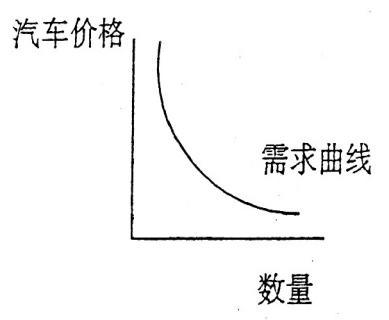 A．向右上方平行移动B．向左下方平行移动C．曲率发生变化D．凹凸发生反转535、当一个零售商店把店址选在公交换乘枢纽时，它所期望得到的是什么？（ B   ）A．外部经济   B．外部正效应C．降低成本   D． 减少投资536、下列哪项措施是用于纠正外部效应的?（  C  ）A．企业由于能源降价而降低产品价格B．高涑公路上设置收费站C．政府对排污企业征收排污费D．春运期间上调铁路票价537、下列哪项土地资源的自然属性不是造成城市土地资源稀缺性的原因?（  B  ）A．固定性     B．耐久性C．差异性    D．不可再生性538、政府无法通过对基础设施投资直接实现（ D  ）的职能。A．优化资源配置      B．调整收入分配C．稳定经济增长      D．实现规划目标539、对于城市经济的持续增长来说，下列哪项投入要素的限制性最大?（ A   ）A． 土地       B． 资本C． 劳动       D． 技术540、有人概括发达国家的城市化过程，认为它们出现各种现象的正确顺序是（  B  ）。A．郊区化——城市化——再城市化——逆城市化B．城市化——郊区化——逆城市化——再城市化C．城市化——再城市化——逆城市化——郊区化D．城市化——逆城市化——郊区化——再城市化541、下列选项中，不属于城市总体规划强制性内容的是（C）。A．城市规划区范围B．自然与历史文化遗产保护C．城市绿化建设的发展目标D．城市防灾减灾542、为获得高质量的城市空间环境和保护城市特色，在城市重要的景观地带和历史保护地带规划时可采用的控制方式是（B）。A．指标量化B．城市设计引导C．图则标定D．条文规定543、下列选项中，不属于修建性详细规划编制基本原则的是（C）。A．以人为本、因地制宜B．人与自然环境之间相协调C．引导为主、控制适度D．实用、经济、在可能条件下注意美观544、柯布西埃的 （ C ） 的规划方案，是他的现代城市规划和建设思想的集中体现A．明天城市  B．未来城市  C．光辉城市  D．现代城市545、《城乡规划法》所称城乡规划，包括城镇体系规划、城市规划、镇规划、( D  ) A．乡村规划 B．村庄规划C．乡规划 D．乡规划和村庄规划546、对2005年5月的违法建设，应当根据（  A   ）所规定的执法程序进行处理。A．城乡规划法    B．城市规划法    C．城市规划条例  D．以上都不对547、按照我国城乡规划主管部门的规定,下列不属于城镇人口统计范围的是(  D  ).A．建成区内的户籍非农业人口B． 建成区内的户籍农业人口C． 建成区内居住一年以上的暂住人口D． 建成区内居住三个月以上的暂住人口548、各地块的停车泊位数量，应当在（ C   ）中确定。A．总体规划   B．分区规划   C．详细规划  D．以上都不对549、规划主管部门在（   B  ），发放建设工程规划许可证：A．审查建筑施工图后   B．审查建设工程设计方案后  C．建设工程设计方案和建筑施工图后  D．以上都不对550、城市道路按道路功能分类包括(  A )。 A．交通性道路、生活性道路  B货运道路，客运道路 C．机动车道路、非机动车道路  D．一块板、两块板、三块板、四块板551、在进行城市工业布局的时候，下列哪项并不是关键性的决定因素	? (   B   )A 用地要符合工业的具体特点和要求B 职工住宅要尽量靠近工业区C 相关企业要有较好的联系，便于开展相关协作D 要选择有方便的交通运输条件的地区552、下列关于全国城镇体系规划内容的表述，不准确的是（  C   ）。A.明确国家城镇化的总体战略与分期目标B.确立国家城镇化的道路与总体发展格局C.规划全国镇乡的空间布局D.构架国家重大基础设施支撑系统553、城市设计将“可识别性”作为目标，指的是(　A 　)。A．场所有清晰的意象并易于认识与熟悉B．场所的功能应该富于变化和提供选择C．场所中公共与私人的部分应该清晰地区别D.公共场所应该易于到达并可以穿行554、在控制性详细规划的文本中要求有容积率奖励与补偿的规定，指出下列哪项符合容积率奖励的规定?  (  A  )A 规划地块增加了公共开放空间B 规划地块增加了对土地的投入C 规划地块提高了土地的经济效益D 规划地块被相邻地段高大建筑物遮挡555、下列关于城市供电工程规划的表述中，不正确的是(  B  )A.城市电源工程主要有城市电厂和区域变电所(站)等电源设施B.我国城市电网供电采用统一的电压等级C.预测供电负荷是各阶段城市供电规划的重要任务之一D.预测供由负荷必须满足节能减排的要求556、城市用水一般可以分为( C  )A.市政用水、企业自备水B.生产用水、生活用水、绿化用水C.生产用水、生活用水、市政用水、消防用水D.饮用水、循环水、冷却水、市政用水557、( B )拥有受托立法的主体资格。
   A.全国人大                B.各地政府
   C.最高检察院              D.最高法院558、根据镇规划标准要求，镇区的道路应分为（ D  ）级。A．干路、支路共二级；B．干路、支路、巷路共三级；C．主干路、干路、支路共三级；D．主干路、干路、支路、巷路共四级；559、镇规划标准规定，设置（ B ）kV及以上高压架空电力线路应规划专用线路走廊，并不得穿越镇区中心、文物保护区、风景名胜区和危险品仓库等地段。A．10     B．35     C．110     D．220560、二级普通消防站建设用地面积为（ A ）m2。A．2300-3800     B．3900-5600     C．5600-7200    D．6200-7900561、在我国，由全国人民代表大会常务委员会制定的主干法是 （  C  ）A．《城市规划编制法》B．《城乡规划法》C．《中华人民共和国城乡规划法》D．《中华人民共和国城市规划编制法》562、现代城市规划形成的思想基础源于(   C   )。A .玛塔的带形城市理论                       B.霍华德的田园城市理论C. 欧文、傅里叶等的空想社会主义思想与实践   D.戈涅的工业城市方案 563、建筑场地设计为平坡式的最大允许自然地形坡度是（  C  ）A．3%    B. 4%    C. 5%    D. 6%564、地下水过量开采会使地下水位大幅下降，形成 （  A  ）A．漏斗   B. 崩塌   C. 冲沟   D. 盆地565、下列哪类规划与国民经济和社会发展规划关系最为紧密？(  B   )A．城市总体规划中的远景规划 B．城市近期建设规划C．市域城镇体系规划         D．控制性详细规划566、不是控制性详细规划作用的是 （  B  ）A．承上启下的作用               B. 控制其他详细规划C. 管理的依据、建设的引导        D. 城市政策的载体567、未依法取得资质证书承揽城乡规划编制工作的，由（ B ）责令停止违法行为，依照相关规定处以罚款；造成损失的，依法承担赔偿责任A．县级以上地方人民政府      B. 县级以上城乡规划主管部门C.  省级以上人民政府          D. 省级以上建设主管部门568、下面哪一个不是多层住宅的基本特点 （ D ）A．从平面组合来说，多层住宅必须借助于公共楼梯而非电梯解决垂直交通，有时还需设置公共走廊解决水平交通B．与低层住宅和高层住宅相比，多层住宅比低层住宅节省用地，造价比高层住宅低，适合于一般的生活水平C．多层住宅与室外联系不及低层住宅方便，虽不需要高层住宅所必需的电梯，但上面几层的垂直交通仍然不便D．一般组织有院落，使室内外空间互相流通，扩大了生活空间，便于绿化，能创造更好的居住环境569、罗马最大的广场为 （ A ）A．图拉真广场    B. 大角斗场    C. 巴西利广场    D.罗多拉斯广场570、地理信息系统将其处理的数据分为两大类，即 （ B ）A．空间数据与地图数据      B．空间数据与属性数据C．属性数据与文字数据      D．地图数据与图形数据571、下列哪项不属于控制性详细规划中地块规划图必须标绘的内容？( B )A．规划各地块的界线，标注主要指标             B．各项建筑物现状C．规划道路走向、线型、主要控制点坐标和标高  D．交通出入口方位572、北京天安门广场是（　A　）。A．市民广场B．纪念广场和建筑广场C．商业区广场及市场D．交通集散广场573、下列有关消防站选址布局要求，正确的是（  D　）。 A．不能布置在主干道上 B．不能布置在道路交叉口附近 C．不能布置在易爆物品生产储运设施的上风向 D．与医院、小学等人流集中的建筑应保持 50m 以上距离574、港口等级的划分依据是（　C　）。A．用地规模     　　B．服务半径     　　C．吞吐量     　　D．水域深度575、居住区内尽端式道路长度不宜大于（　 C　）。A．220m     　　B．150m     　　C．120m     　　D．100m576．下面关于“田园城市”的论述有（　C　）项不妥。 A．田园城市实质上就是城市和乡村的结合体B．通过田园城市来控制城市规模C．提高田园城市绿地率，改善生态环境D．提供丰富的社会生活577、下面对中国古代城市典型格局之一的唐长安城的描述中有误的一项是（  B  ）。A．唐长安城采用的是中轴线对称布置的格局B．唐长安城的主要特点是三套方城，宫城居中的布局C．唐长安城采用规整的方格路网布置的形式D．唐长安城的居住分布采用坊里制，朱雀大街两侧各有54个坊里，每个坊里设置坊墙，坊里实行严格管制，坊门朝开夕闭578、下列关于近期建设规划的基本概念的表述，正确的是（  A ）。A 近期建设规划是我国城乡规划编制体系中的一个组成部分B 近期建设规划是我国城乡规划实施的内容之一C 近期建设规划是规划行政主管部门的工作计划D 近期建设规划是规范城市实体开发的技术文件579.下列关于公共建筑群体组合的描述中不妥的是（  D　）。 A．分散式布局组合具有功能分区明确 B．分散式布局组合利于适应不规则地形，增加建筑层次感 C．中心式布局群体组合具有特点突出和个性鲜明的特点 D．中心式布局群体组合有利于减少相互干扰，能够取得良好朝向和自然通风的特点580、下列不属于城市总体规划强制性内容的是（  C  ）。A．城市基础设施和公共服务设施用地B．自然与历史文化遗产保护C．环境卫生保护D．城市防灾减灾  581、1982年首批（　D　）个国家历史文化名城公布，标志着我国名城保护制度的初创。A．18     　　B．20     　　C．22     　　D．24582、城市的内部结构有“经典三模式”之说，正确的“经典三模式”是（  B ） A．霍依特的同心圆模式、麦吉的东南亚港口城市模式、曼纳的英国工业城市模式 B．伯吉斯的同心圆模式、霍依特的扇形模式、哈里斯和乌尔曼的多核心模式 C．麦吉的扇形模式、伯吉斯的同心圆模式、曼纳的英国工业城市模式 D．霍依特的同心圆模式、伯吉斯的扇形模式、曼纳的多核心模式583、“先诊断后治疗”是城市社会学家（　C　）的名言，由此形成了影响至今的现代城市规划过程的公式：调查一分析一规划。A．路易斯·芒福德（Lewimumford）B．沙里宁（E．Saarinen）C．格迪斯（Patrick Geddes）D．西谛（Candll Sitte）584、《雅典宪章》是（　B　）于1933年8月在雅典会议上制定的一份关于城市规划的纲领性文件A．城市规划师   　B．国际建筑协会    C．国际规划协会     　　D．勒·柯布西耶585、城市公共停车场的用地总面积可以按城市人口每人（　D　）m2安排。A．0.1～0.2     　　B．0.2～0.5     　　C．0.5～0.8     　　D．0.8～1.0586、下列关于增长极理论的表述中，不正确的是（　C  ）。 A．增长极通过极化效应和扩散效应来实现对区域经济的带动 B．增长极就是一个区域中能够带动整个区域经济增长的点，决定因素看它有无发动型工业 C．增长极理论属于一种均衡发展战略的理论 D．点轴发展战略是从增长极发展战略中延伸出来的587、元大都在继承了古代都城传统的基础上，城市格局还受到了（　D　）的影响。A．世俗观念B．佛教C．老子的自然至上D．道家的阴阳五行观念588、城市人民政府城乡规划主管部门根据城市总体规划的要求，组织编制城市的控制性详细规划，经本级人民政府批准后，（  C  ）A．报上一级人民政府备案     B．报本级人民代表大会常务委员会备案     C．报本级人民代表大会常务委员会和上一级人民政府备案。  D．以上都不对589、下列不属于城乡规划管理部门的行政处罚职责范畴的是（  D  ）A．没收实物或者违法收入，并处罚款B．限期改正，并处罚款C．限期拆除D．查封施工现场590、未取得建设工程规划许可证或者未按照建设工程规划许可证的规定进行建设的，由县级以上地方人民政府城乡规划主管部门责令停止建设；尚可采取改正措施消除对规划实施的影响的，（A），处建设工程造价百分之五以上百分之十以下的罚款；A．限期改正   B．限期拆除  C．没收  D．以上都不对591、公民、法人或者其他组织对规划行政处罚不服的，可以自知道该具体行政行为之日起（ B  ）内提出行政复议申请。A．三十日   B．六十日   C．九十日  D．以上都不对592 、城市防洪工程的总体设计，必须在城市总体规划和(　B)的基础上，根据洪水特性及影响，结合城市自然地理条件、社会经济状况和城市发展的需要而确定。A．用地规划     B．流域防洪规划    C．河道规划    D．土地规划593、规划主管部门对城市、镇规划区的建设工程进行规划许可的依据是（ C  ）。A．总体规划和控制性详细规划   B．总体规划、分区规划、控制性详细规划   C．控制性详细规划  D．以上都不对594、在财政保障方面，各级人民政府应当（   C   ）。A．承担规划编制经费   B．承担规划管理经费   C．将规划编制和管理经费纳入预算  D．以上都不对595、关于城乡规划公布，以下说法正确的是（  C   ）：A．所有规划一律公布   B．已经批准的规划一律公布，上级规定不得公布的除外   C．应当公布而未公布的规划，公民、法人不必遵守  D．以上都不对596、城市防围内的河道及沿岸的土地利用必须服从(B　)，各项工程建设及其防洪标准不得低于该城市的防洪标准。A．城市建设             B．防洪要求C．城市总体规划         D．城市郊区规划597、城市控制性详细规划由本市（ A 　）组织编制。A．城乡规划主管部门   B．规划院   C．政府   D．以上都不对598、经依法批准的城乡规划，是城乡建设和规划管理的依据，未经（B  ）不得修改。A．行政首长批准   B．法定程序   C．公众表决  D．以上都不对599、城市规划区的建设用地范围，应在（  B  ） 中划定。A．城镇体系规划  B．城市总体规划  C．城市分区规划  D．近期建设规划600、居住区的容积率是指住宅区总建筑面积与（ B  ）的比值。A．住宅用地   B．居住区用地   C．住宅基底总面积  D．以上都不对